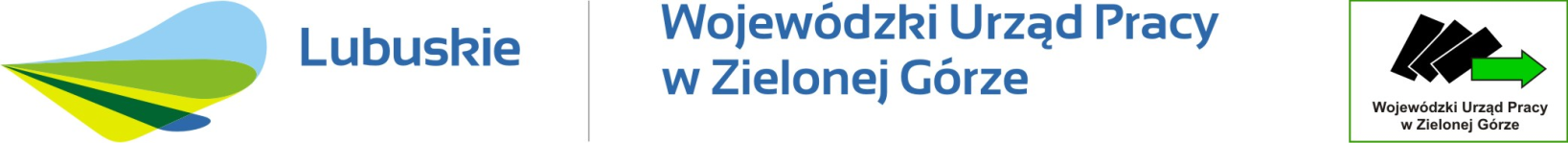 Podobieństwa i różnice 
na powiatowych rynkach pracy województwa lubuskiego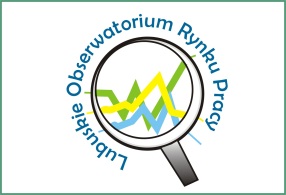 Zielona Góra, listopad 2016 rokuWprowadzenieOpracowanie „Podobieństwa i różnice na powiatowych rynkach pracy” jest kolejnym z cyklu, prezentującego sytuację na lubuskim rynku pracy w poszczególnych działach. Celem niniejszego opracowania nie jest dokładny opis zjawiska bezrobocia rejestrowanego w poszczególnych powiatach, lecz uchwycenie ewentualnych podobieństw i/lub różnic między nimi. Kolejne edycje opracowania, oprócz ogólnego opisu dokonujących się zmian, podejmowały nieco odmienną tematykę. W pierwszym, z roku 2012, starano się uchwycić pierwsze podobieństwa i różnice na powiatowych rynkach pracy województwa lubuskiego. W kolejnym, z roku 2013, poszerzono analizę o kolejne grupy danych oraz różnego rodzaju wskaźniki (m.in. dynamiki, płynności) i współczynniki (m.in. podobieństwa struktur i korelacji). Szczególną uwagę zwrócono na kwestię zawodów i specjalności oraz podobieństwo podstawowych struktur (wiek, wykształcenie, staż pracy i czas przebywania bez pracy) między poszczególnymi powiatami. Struktura zawodów i specjalności różnicowały się, biorąc pod uwagę powiaty. Inaczej było w przypadku podstawowych struktur gdzie wystąpiło więcej podobieństw. W opracowaniu z 2014 roku odnotowano podobieństwo zmian liczby bezrobotnych, napływu i odpływu w perspektywie krótkoterminowej (rocznej). Równocześnie skoncentrowano uwagę na kwestii różnic w zawodach i specjalnościach, poszerzając analizę o problematykę długotrwałego bezrobocia. Odnotowano, że rzadko występuje zależność między wskaźnikiem deficytu/nadwyżki a udziałem długotrwale bezrobotnych w danym zawodzie. Tym samym nie znalazło potwierdzenia zdroworozsądkowe przypuszczenie o zwiększaniu się udziału długotrwale bezrobotnych w zawodach cechujących się nadwyżką na rynku pracy. W ubiegłorocznej analizie dokonano zestawienia zmian na powiatowych rynkach pracy w perspektywie długoterminowej (ośmioletniej). Odnotowano dwa zjawiska – zmiany różnicowały się, biorąc pod uwagę powiaty i jednocześnie zmniejszała się dysproporcja pomiędzy nimi. Uchwycono również dokonywanie się zmian w podstawowych strukturach bezrobotnych, które stawały się mniej lub bardziej podobne do średnich struktur w województwie. Równocześnie poszerzono analizę zawodów i specjalności o problematykę wieku.W tegorocznej analizie skoncentrowano uwagę na podstawowych strukturach bezrobotnych, ze szczególnym uwzględnieniem osób długotrwale bezrobotnych. Dane pozyskano z bieżącej sprawozdawczości statystycznej powiatowych urzędów pracy. Podstawowym sprawozdaniem, na którym oparto się w toku analizy, było sprawozdanie MPiPS-01 wraz z załącznikami (tutaj załącznik nr 1 i 3). W toku analizy starano się opisać sytuację, biorąc pod uwagę poszczególne czynniki. Do opisu zjawisk wykorzystano współczynnik podobieństwa struktur (Wp). Dokonując opisu starano się również uchwycić najważniejsze zjawiska i tendencje.Opracowanie dostępne jest na stronie internetowej Wojewódzkiego Urzędu Pracy w Zielonej Górze – http://wupzielonagora.praca.gov.pl/  w dziale Rynek pracy/Statystyki i analizy.Ze względu na obszerność tabel danych i wykresów zastosowano skrótowe oznaczanie powiatów, gdzie następujące skróty oznaczają: GW grodzki – powiat gorzowski grodzki (miasto Gorzów Wielkopolski); GW ziemski – powiat gorzowski ziemski;KO – powiat krośnieński;NS – powiat nowosolski;MI – powiat międzyrzecki;SŁ – powiat słubicki;ST – powiat strzelecko-drezdenecki;SU – powiat sulęciński;ŚW – powiat świebodziński;WS – powiat wschowski;ZG grodzki – powiat zielonogórski grodzki (miasto Zielona Góra);ZG ziemski – powiat zielonogórski ziemski;ŻG – powiat żagański;ŻR – powiat żarski.Zmiany w podstawowych strukturach bezrobotnychNa koniec września 2016 roku w rejestrach powiatowych urzędów pracy województwa lubuskiego było 31253 bezrobotnych. W porównaniu z analogicznym okresem roku poprzedniego liczba bezrobotnych zmniejszyła się o 7304 osoby, tj. o 18,9%.Wykres . Zmiana liczby bezrobotnych zarejestrowanych w powiatowych urzędach pracy według stanu na koniec września 2016 roku w porównaniu z analogicznym okresem roku poprzedniegoŹródło: opracowanie własne na podstawie danych powiatowych urzędów pracy.Największy spadek liczby bezrobotnych odnotowano w powiecie nowosolskim (mniej o 1133 osoby) oraz żagańskim (mniej o 1077 osób). Największe procentowe zmniejszenie liczby bezrobotnych wystąpiło w powiecie słubickim (mniej o 32,8%).W toku analizy starano się uchwycić ewentualne podobieństwa i różnice w zmianie liczby bezrobotnych, biorąc od uwagę podstawowe struktury bezrobotnych (wiek, wykształcenie, staż pracy i czas przebywania bez pracy) w powiatach województwa lubuskiego. W przypadku wieku największy spadek liczby bezrobotnych odnotowano w grupie wiekowej 35-44 lata w powiecie słubickim (spadek o 41,6%). Największy wzrost odnotowano w grupie wiekowej 60 lat i więcej w powiecie sulęcińskim (wzrost o 15,2%). Wzrost w tej grupie wiekowej odnotowano również w powiecie gorzowskim ziemskim (odpowiednio o 8,9%), międzyrzeckim (o 6,4%) i zielonogórskim ziemskim (o 5,8%). Spadki powyżej 30% odnotowano dla następujących grup wiekowych w powiatach:- 18-24 lata – nowosolskim (mniej o 39,6%), żagańskim (odpowiednio o 37,1%) i gorzowskim grodzkim (o 31,2%);- 45-54 lata – słubickim (o 37,7%), świebodzińskim (o 33,1%) i zielonogórskim grodzkim (o 31,8%);- 55-59 lata – słubickim (o 32,1%).Tabela . Zmiana procentowa liczby bezrobotnych w grupach wiekowych według powiatowych urzędów pracy w latach 2015-2016 – stan na koniec września danego rokuŹródło: opracowanie własne na podstawie danych powiatowych urzędów pracy. Uwaga: Kolor czerwony oznacza największe wartości, zaś kolor zielony – najmniejsze. Kolorystykę ustalono według całej tabeli.Tabela . Zmiana procentowa liczby bezrobotnych w grupach wykształcenia według powiatowych urzędów pracy w latach 2015-2016 – stan na koniec września danego rokuŹródło: opracowanie własne na podstawie danych powiatowych urzędów pracy.Dla wykształcenia największy spadek odnotowano w przypadku zasadniczego zawodowego w powiecie słubickim (mniej o 35,4%), najmniejszy zaś – wykształcenia wyższego w powiecie krośnieńskim (odpowiednio o 0,6%). Spadki powyżej 30% wystąpiły dla następujących rodzajów wykształcenia w powiatach:- średnie zawodowe i policealne – słubickim (mniej o 33,9%) i żagańskim (odpowiednio o 32,2%);- średnie ogólnokształcące – słubickim (o 34,9%) i żagańskim (o 31,3%),- wyższe – słubickim (o 31,5%).W przypadku stażu pracy największy spadek odnotowano dla grupy 30 lat i więcej w powiecie słubickim (spadek o 52,4%), zaś największy wzrost w grupie do 1 roku w powiecie gorzowskim ziemskim (wzrost o 6,9%). Wzrost odnotowano jeszcze dla grupy 10-20 lata pracy w powiecie wschowskim (wzrost o 1,9%). Spadki powyżej 30% wystąpiły dla następujących grup w powiatach:- bez stażu pracy – żagańskim (mniej o 42,9%) i nowosolskim (odpowiednio o 32,7%);- 5-10 lata pracy – słubickim (o 31,0%);- 10-20 lata pracy – słubickim (o 38,6%);- 20-30 lat pracy – słubickim (o 36,2%), świebodzińskim (o 31,2%) i zielonogórskim grodzkim (o 30,5%);- 30 lat i więcej – oprócz wymienionego na początku – świebodzińskim i zielonogórskim grodzkim (po 35,4%).Tabela . Zmiana procentowa liczby bezrobotnych w grupach stażu pracy według powiatowych urzędów pracy w latach 2015-2016 – stan na koniec września danego rokuŹródło: opracowanie własne na podstawie danych powiatowych urzędów pracy.Dla czasu pozostawania bez pracy największy spadek był w grupie osób przebywających bez pracy od 3 do 6 miesięcy w powiecie słubickim (spadek o 51,9%). Największy wzrost odnotowano w grupie powyżej 12 miesięcy w powiecie sulęcińskim (wzrost o 15,4%). Wzrost wystąpił również w grupie:- 12-24 miesięcy – w powiecie świebodzińskim (więcej o 13,2%) i gorzowskim ziemskim (odpowiednio o 11,6%); - 6-12 miesięcy – w powiecie wschowskim (o 4,1%) i międzyrzeckim (o 2,2%);- 3-6 miesięcy – w powiecie gorzowskim ziemskim (o 0,7%).Spadek powyżej 30% był w następujących grupach w powiatach:- do 1 miesiąca – żagańskim (mniej o 42,8%);- 1-3 miesiące – słubickim (odpowiednio o 36,3%) i krośnieńskim (o 31,2%);- 3-6 miesięcy – oprócz w wymienionym – żagańskim (o 30,1%);- 6-12 miesięcy – słubickim (o 35,6%) i sulęcińskim (o 30,9%);- 12-24 miesiące – zielonogórskim grodzkim (o 39,0%);- powyżej 24 miesięcy – słubickim (o 33,9%), świebodzińskim (o 31,9%), strzelecko-drezdeneckim (o 30,6%) i żagańskim (o 30,5%).Tabela . Zmiana procentowa liczby bezrobotnych w grupach czasu przebywania bez pracy według powiatowych urzędów pracy w latach 2015-2016 – stan na koniec września danego rokuŹródło: opracowanie własne na podstawie danych powiatowych urzędów pracy.Zmiany w podstawowych strukturach długotrwale bezrobotnychW przypadku wieku największy spadek liczby długotrwale bezrobotnych odnotowano w grupie wiekowej 18-24 lata w powiecie słubickim (spadek o 52,4%). Największy wzrost odnotowano w grupie wiekowej 60 lat i więcej w powiecie sulęcińskim (wzrost o 22,0%). Wzrost w tej grupie wiekowej odnotowano również w powiecie gorzowskim ziemskim (odpowiednio o 21,1%), zielonogórskim ziemskim (o 14,3%), świebodzińskim (o 4,2%), wschowskim (o 1,9%) i żagańskim (o 0,7%). Spadki powyżej 30% odnotowano dla następujących grup wiekowych w powiatach:- 18-24 lata – oprócz w wymienionym – nowosolskim (mniej o 40,9%), zielonogórskim ziemskim (odpowiednio o 31,7%) i międzyrzeckim (o 31,6%);- 25-34 lata – strzelecko-drezdeneckim (o 30,0%);- 34-44 lata – słubickim (47,4%), - 45-54 lata – słubickim (o 42,1%), strzelecko-drezdeneckim (o 35,1%), świebodzińskim (o 32,1%), nowosolskim (o 32,0%), zielonogórskim grodzkim (o 31,5%), żagańskim (o 31,2%) i międzyrzeckim (o 30,0%);- 55-59 lata – żarskim (o 32,1%) i międzyrzeckim (o 30,4%);- 60 lat i więcej – słubickim (o 45,6%).Tabela . Zmiana procentowa liczby długotrwale bezrobotnych w grupach wiekowych według powiatowych urzędów pracy w latach 2015-2016 – stan na koniec września danego rokuŹródło: opracowanie własne na podstawie danych powiatowych urzędów pracy. Uwaga: Kolor czerwony oznacza największe wartości, zaś kolor zielony – najmniejsze. Kolorystykę ustalono według całej tabeli.Dla wykształcenia największy spadek odnotowano w przypadku policealnego i średniego zawodowego w powiecie słubickim (mniej o 43,7%), zaś wzrost – wyższego w powiecie świebodzińskim (wzrost o 10,5%, był to jednocześnie jedyny wzrost w tej kategorii). Spadki powyżej 30% wystąpiły dla następujących rodzajów wykształcenia w powiatach:- policealne i średnie zawodowe – oprócz w wymienionym – żagańskim (mniej o 33,1%);- zasadnicze zawodowe – słubickim (odpowiednio o 38,3%) i żagańskim (o 33,9%);- gimnazjalne i poniżej – słubickim (o 32,6%) i strzelecko-drezdeneckim (o 30,0%).Tabela . Zmiana procentowa liczby długotrwale bezrobotnych w grupach wykształcenia według powiatowych urzędów pracy w latach 2015-2016 – stan na koniec września danego rokuŹródło: opracowanie własne na podstawie danych powiatowych urzędów pracy.Tabela . Zmiana procentowa liczby długotrwale bezrobotnych w grupach stażu pracy według powiatowych urzędów pracy w latach 2015-2016 – stan na koniec września danego rokuŹródło: opracowanie własne na podstawie danych powiatowych urzędów pracy.W przypadku stażu pracy największy spadek odnotowano dla grupy 30 lat i więcej w powiecie wschowskim (spadek o 51,9%), zaś największy wzrost w grupie do 1 roku w powiecie gorzowskim ziemskim (wzrost o 14,3%). Wzrost odnotowano jeszcze dla grupy 30 lat i więcej pracy w powiecie gorzowskim ziemskim (wzrost o 8,6%). Spadki powyżej 30% wystąpiły dla następujących grup w powiatach:- bez stażu pracy – słubickim (mniej o 36,6%) i żagańskim (odpowiednio o 33,6%);- 10-20 lata pracy – słubickim (o 47,8%) i strzelecko-drezdeneckim (o 30,5%);- 20-30 lat pracy – żarskim (o 39,2%), strzelecko-drezdeneckim (o 38,6%), słubickim (o 31,1%);- 30 lat i więcej – oprócz w wymienionym – słubickim (o 44,4%), międzyrzeckim (o 34,4%), świebodzińskim (o 34,0%) i strzelecko-drezdeneckim (o 30,4%). Tabela . Zmiana procentowa liczby długotrwale bezrobotnych w grupach czasu przebywania bez pracy według powiatowych urzędów pracy w latach 2015-2016 – stan na koniec września danego rokuŹródło: opracowanie własne na podstawie danych powiatowych urzędów pracy.Dla czasu pozostawania bez pracy największy spadek był w grupie osób przebywających bez pracy od 3 do 6 miesięcy w powiecie słubickim (spadek o 60,7%). Największy wzrost odnotowano w grupie 6-12 miesięcy w powiecie międzyrzeckim (wzrost o 17,5%). Wzrost wystąpił również w grupie:- do 1 miesiąca – w powiecie zielonogórskim ziemskim (wzrost o 17,0%) i gorzowskim ziemskim (odpowiednio o 3,1%);- 1-3 miesiące – w powiecie żagańskim (o 9,5%);- 12-24 miesięcy – w powiecie świebodzińskim (o 13,2%) i gorzowskim ziemskim (o 11,6%),- powyżej 24 miesięcy – w powiecie sulęcińskim (o 15,5%) i gorzowskim ziemskim (o 0,4%).Spadek powyżej 30% był w następujących grupach w powiatach:- do 1 miesiąca – żagańskim (mniej o 57,8%), słubickim (odpowiednio o 47,1%), międzyrzeckim (o 41,2%), krośnieńskim (o 38,2%), żarskim (o 35,7%), nowosolskim (o 31,0%);- 1-3 miesiące – międzyrzeckim (o 44,1%), nowosolskim (o 43,1%), świebodzińskim (o 41,0%), strzelecko-drezdeneckim (o 40,3%), krośnieńskim (o 38,5%), słubickim (o 37,9%), gorzowskim ziemskim (o 37,5%), zielonogórskim ziemskim (o 34,1%) i wschowskim (32,7%);- 3-6 miesięcy – oprócz w wymienionym – żagańskim (o 50,2%), świebodzińskim (o 45,3%), nowosolskim (o 41,2%), krośnieńskim (o 39,6%), gorzowskim grodzkim (o 36,5%) i międzyrzeckim (o 30,7%);- 6-12 miesięcy – słubickim (o 49,3%), gorzowskim grodzkim (o 35,1%), krośnieńskim (o 32,7%), strzelecko-drezdeneckim (o 32,5%), nowosolskim (o 32,1%) i gorzowskim ziemskim (o 30,7%);- 12-24 miesiące – zielonogórskim grodzkim (o 39,0%);- powyżej 24 miesięcy – świebodzińskim (o 32,8%), słubickim (o 31,8%), żagańskim (o 30,7%) i strzelecko-drezdeneckim (o 30,6%).W przypadku wieku długotrwale bezrobotnych kobiet największy spadek odnotowano w grupie wiekowej 18-24 lata w powiecie słubickim (spadek o 55,6%). Największy wzrost odnotowano w grupie wiekowej 60 lat i więcej w powiecie gorzowskim ziemskim (wzrost o 133,3%, przy czym wyniósł on w wartościach bezwzględnych – 8 osób). Wzrost w tej grupie wiekowej odnotowano również w powiecie wschowskim (odpowiednio o 100% i 8 osób), gorzowskim grodzkim (o 78,6% i 11 osób), sulęcińskim (o 66,7% i 2 osoby), żagańskim (o 38,9% i 7 osób), zielonogórskim grodzkim (o 35,7% i 10 osób), zielonogórskim ziemskim (o 25,0% i 4 osoby), krośnieńskim (o 20,0% i 3 osoby), żarskim (o 18,2% i 2 osoby), nowosolskim (o 11,1% i 4 osoby) i świebodzińskim (o 10,0% i 1 osoba). Wzrosty w tej grupie wiekowej wynikały z wchodzenia kolejnych roczników kobiet w podwyższony wiek emerytalny i jak dotychczas dotyczą niewielkiej liczby osób. Ponadto wzrosty wystąpiły w grupie wiekowej 18-24 lata w powiecie krośnieńskim (wzrost o 28,7%) i gorzowskim ziemskim (odpowiednio o 6,1%). Spadki powyżej 30% odnotowano dla następujących grup wiekowych w powiatach:- 18-24 lata – oprócz w wymienionym – słubickim (mniej o 37,4%);- 35-44 lata – słubickim (odpowiednio o 40,0%);- 45-54 lata – słubickim (o 45,7%), strzelecko-drezdeneckim (o 33,7%), nowosolskim (o 33,3%) i międzyrzeckim (o 30,7%);- 55-59 lat – żagańskim (o 34,1%), żarskim (o 32,0%) i gorzowskim grodzkim (o 31,5%).Tabela . Zmiana procentowa liczby długotrwale bezrobotnych kobiet w grupach wiekowych według powiatowych urzędów pracy w latach 2015-2016 – stan na koniec września danego rokuŹródło: opracowanie własne na podstawie danych powiatowych urzędów pracy. Uwaga: Kolor czerwony oznacza największe wartości, zaś kolor zielony – najmniejsze. Kolorystykę ustalono według całej tabeli.Dla wykształcenia największy spadek odnotowano w przypadku policealnego i średniego zawodowego w powiecie słubickim (mniej o 38,9%), zaś największy wzrost – wykształcenia wyższego również w powiecie słubickim (więcej o 9,1%). Wzrosty dla poziomu wyższego odnotowano również w powiecie nowosolskim (więcej o 5,6%), świebodzińskiego i wschowskiego (odpowiednio po 5,4%). Ponadto więcej długotrwale bezrobotnych kobiet dla wykształcenia policealnego i średniego zawodowego w powiecie świebodzińskim (o 2,0%). Tabela . Zmiana procentowa liczby długotrwale bezrobotnych kobiet w grupach wykształcenia według powiatowych urzędów pracy w latach 2015-2016 – stan na koniec września danego rokuŹródło: opracowanie własne na podstawie danych powiatowych urzędów pracy.Spadki powyżej 30% wystąpiły dla następujących rodzajów wykształcenia w powiatach:- wyższego – krośnieńskim (mniej o 31,8%);- zasadniczego zawodowego – żagańskiego (odpowiednio o 36,2%) i zielonogórskiego grodzkiego (o 32,1%);- gimnazjalnego i poniżej – słubickiego (o 35,6%).W przypadku stażu pracy największy spadek odnotowano dla grupy 30 lat i więcej w powiecie wschowskim (spadek o 63,6%), zaś największy wzrost w tej samej grupie w powiecie żagańskim (wzrost o 50,0%). Wzrost odnotowano jeszcze dla następujących grup w powiatach:- do 1 roku – gorzowskim ziemskim (więcej o 14,7%) i gorzowskim grodzkim (odpowiednio o 3,5%);- 5-10 lata – sulęcińskim (o 2,0%) i wschowskim (o 1,3%);- 20-30 lat – gorzowskim ziemskim (o 6,0%);- powyżej 30 lat – oprócz w wymienionym – sulęcińskim (o 25,0%) i krośnieńskim (o 8,3%). Spadki powyżej 30% wystąpiły dla następujących grup w powiatach:- bez stażu pracy – słubickim (mniej o 39,3%) i żagańskim (odpowiednio o 30,5%);- 1-5 lat – słubickim (o 30,3%);- 10-20 lat – słubickim (o 39,3%), zielonogórskim grodzkim (o 33,2%), sulęcińskim (o 32,6%), międzyrzeckim (o 30,5%) i żarskim (o 30,1%);- 20-30 lat – żarskim (o 52,6%), strzelecko-drezdeneckim (o 37,8%), żagańskim (o 34,1%), wschowskim (o 32,3%) i międzyrzeckim (o 30,0%);- 30 lat i więcej – oprócz w wymienionym – słubickim (o 57,1%), żarskim (o 50,0%), świebodzińskim (o 40,0%), międzyrzeckim (o 31,6%), nowosolskim (o 31,3%) i gorzowskim ziemskim (o 30,0%).Tabela . Zmiana procentowa liczby długotrwale bezrobotnych kobiet w grupach stażu pracy według powiatowych urzędów pracy w latach 2015-2016 – stan na koniec września danego rokuŹródło: opracowanie własne na podstawie danych powiatowych urzędów pracy.Tabela . Zmiana procentowa liczby długotrwale bezrobotnych kobiet w grupach czasu przebywania bez pracy według powiatowych urzędów pracy w latach 2015-2016 – stan na koniec września danego rokuŹródło: opracowanie własne na podstawie danych powiatowych urzędów pracy.Dla czasu pozostawania bez pracy największy spadek był w grupie osób przebywających bez pracy do 1 miesiąca w powiecie międzyrzeckim (spadek o 57,4%). Największy wzrost odnotowano w grupie 6-12 miesięcy również w powiecie międzyrzeckim (wzrost o 27,4%). Wzrost wystąpił również w grupie:- do 1 miesiąca – w powiecie wschowskim (więcej o 21,1%), zielonogórskim ziemskim (odpowiednio o 6,9%) i gorzowskim ziemskim (o 5,6%);- 1-3 miesiące – w powiecie żagańskim (o 7,5%) i zielonogórskim grodzkim (o 4,3%);- 6-12 miesięcy – oprócz w wymienionym – w powiecie świebodzińskim (o 9,9%) i żagańskim (o 0,7%);- 12-24 miesiące – w powiecie świebodzińskim (o 22,1%), krośnieńskim (o 6,2%) i gorzowskim ziemskim (o 4,4%);- powyżej 24 miesięcy – w powiecie gorzowskim ziemskim (o 0,6%).Spadek powyżej 30% był w następujących grupach w powiatach:- do 1 miesiąca – oprócz w wymienionym – żagańskim (mniej o 54,1%), świebodzińskim (odpowiednio o 43,3%) i żarskim (o 34,3%);- 1-3 miesięcy – międzyrzeckim (o 52,1%), strzelecko-drezdeneckim (o 50,0%), świebodzińskim (o 40,9%), nowosolskim (o 40,8%), zielonogórskim ziemskim (o 40,7%), krośnieńskim (o 36,2%), wschowskim (o 34,6%) i zielonogórskim ziemskim (o 33,3%);- 3-6 miesięcy – żagańskim (o 50,8%), nowosolskim (o 40,7%) zielonogórskim ziemskim (o 40,5%), słubickim (o 40,0%), żarskim (o 38,2%), świebodzińskim (o 37,0%), krośnieńskim (o 31,3%);- 6-12 miesięcy – słubickim (o 57,1%), krośnieńskim (o 35,0%), gorzowskim grodzkim i nowosolskim (po o 34,0%), strzelecko-drezdeneckim (o 31,4%);- 12-24 miesiące – zielonogórskim grodzkim (o 34,4%);- powyżej 24 miesięcy – żagańskim (o 34,5%) i strzelecko-drezdeneckim (o 30,2%).W przypadku wieku długotrwale bezrobotnych mężczyzn największy spadek liczby odnotowano w grupie wiekowej 18-24 lata w powiecie gorzowskim grodzkim (spadek o 83,3%). Największy wzrost odnotowano w grupie wiekowej 60 lat i więcej w powiecie sulęcińskim (wzrost o 19,6%). Wzrost w tej grupie wiekowej odnotowano również w powiecie zielonogórskim ziemskim (wzrost o 12,5%), gorzowskim ziemskim (odpowiednio o 10,8%) i świebodzińskim (o 3,3%). Ponadto wzrost był w grupie 45-54 lata w powiecie gorzowskim ziemskim (o 6,7%) i 55-59 lat w powiecie wschowskim (o 8,2%).Tabela . Zmiana procentowa liczby długotrwale bezrobotnych mężczyzn w grupach wiekowych według powiatowych urzędów pracy w latach 2015-2016 – stan na koniec września danego rokuŹródło: opracowanie własne na podstawie danych powiatowych urzędów pracy. Uwaga: Kolor czerwony oznacza największe wartości, zaś kolor zielony – najmniejsze. Kolorystykę ustalono według całej tabeli.Spadki powyżej 30% odnotowano dla następujących grup wiekowych w powiatach:- 18-24 lata – oprócz wymienionego – międzyrzeckim (mniej o 59,1%), nowosolskim (odpowiednio o 51,7%), świebodzińskim (o 51,6%), sulęcińskim (o 50,0%), zielonogórskim ziemskim (o 45,5%), wschowskim (o 43,5%), żagańskim (o 43,2%), strzelecko-drezdeneckim (o 41,5%), gorzowskim ziemskim (o 40,0%), krośnieńskim (o 35,7%) i słubickim (o 33,3%);- 25-34 lata – zielonogórskim grodzkim (o 43,7%), żagańskim (o 42,6%), strzelecko-drezdeneckim (o 41,9%), nowosolskim (o 41,2%), żarskim (o 38,6%), słubickim (o 38,1%), krośnieńskim (o 35,2%), sulęcińskim (o 33,3%), międzyrzeckim (o 32,7%) i gorzowskim grodzkim (o 30,9%);- 35-44 lata – słubickim (o 53,7%), nowosolskim (o 34,9%), krośnieńskim (o 32,2%), żagańskim (o 31,4%) i międzyrzeckim (o 31,2%);- 44-54 lata – słubickim (o 39,0%), żagańskim (o 38,1%), strzelecko-drezdeneckim (o 36,7%), świebodzińskim (o 35,1%), zielonogórskim grodzkim (o 34,5%), gorzowskim grodzkim (o 34,1%), nowosolskim (o 30,3%);- 55-59 lat – strzelecko-drezdeneckim (o 34,5%), żarskim (o 32,2%) i międzyrzeckim (o 32,0%);- 60 lat i więcej – słubickim (o 47,2%).Dla wykształcenia największy spadek odnotowano w przypadku wyższego w powiecie słubickim (mniej o 50,0%), zaś wzrost dla tego samego poziomu w powiecie zielonogórskim ziemskim (wzrost o 26,1%). W tym samym poziomie wykształcenia wzrost wystąpił w powiecie świebodzińskim (więcej o 20,0%) i gorzowskim ziemskim (odpowiednio o 7,1%). Ponadto więcej było bezrobotnych z wykształceniem gimnazjalnym i poniżej w powiecie wschowskim (o 1,0%). Tabela . Zmiana procentowa liczby długotrwale bezrobotnych mężczyzn w grupach wykształcenia według powiatowych urzędów pracy w latach 2015-2016 – stan na koniec września danego rokuŹródło: opracowanie własne na podstawie danych powiatowych urzędów pracy.Spadki powyżej 30% wystąpiły dla następujących rodzajów wykształcenia w powiatach:- wyższe – oprócz w wymienionym – nowosolskim (mniej o 35,7%) i sulęcińskim (odpowiednio o 30,8%);- policealne i średnie zawodowe – słubickim (o 48,6%), wschowskim (o 47,5%), żagańskim (o 44,5%) i nowosolskim (o 35,8%);- średnie ogólnokształcące – sulęcińskim (o 46,2%), międzyrzeckim (o 44,7%), słubickim (o 42,9%), żagańskim (o 37,0%), zielonogórskim grodzkim (32,7%), strzelecko-drezdeneckim (o 30,4%) i krośnieńskim (o 30,0%);- zasadnicze zawodowe – słubickim (o 46,8%), żagańskim (o 31,6%) i międzyrzeckim (o 30,5%);- gimnazjalne i poniżej – zielonogórskim grodzkim (o 38,7%), nowosolskim (o 32,3%), strzelecko-drezdeneckim (o 31,6%) i słubickim (o 30,3%).W przypadku stażu pracy największy spadek odnotowano dla grupy 10-20 lat w powiecie słubickim (spadek o 53,7%), zaś największy wzrost w grupie 30 lat i więcej w powiecie gorzowskim ziemskim (wzrost o 24,0%). Wzrost odnotowano jeszcze dla następujących grup w powiatach:- bez stażu – wschowskim (więcej o 4,2%);- do 1 roku – gorzowskim ziemskim (odpowiednio o 13,5%) i sulęcińskim (o 6,3%);- 10-20 lat – wschowskim (o 3,9%);- 30 lat i więcej – oprócz w wymienionym – gorzowskim grodzkim (o 9,7%).Tabela . Zmiana procentowa liczby długotrwale bezrobotnych mężczyzn w grupach stażu pracy według powiatowych urzędów pracy w latach 2015-2016 – stan na koniec września danego rokuŹródło: opracowanie własne na podstawie danych powiatowych urzędów pracy.Spadki powyżej 30% wystąpiły dla następujących grup w powiatach:- bez stażu pracy – żagańskim (mniej o 43,4%), międzyrzeckim (odpowiednio o 35,2%), słubickim (o 30,8%), nowosolskim (o 30,6%) i strzelecko-drezdeneckim (o 30,0%);- do 1 roku – zielonogórskim grodzkim (o 34,8%), nowosolskim (o 32,4%) i żagańskim (o 30,7%);- 1-5 lat – słubickim (o 51,9%), międzyrzeckim (o 35,7%), nowosolskim (o 35,2%), zielonogórskim grodzkim (o 33,6%) i gorzowskim grodzkim (o 30,4%);- 5-10 lat – nowosolskim (o 36,1%), świebodzińskim (o 34,4%) i zielonogórskim grodzkim (o 30,0%);- 10-20 lat – oprócz w wymienionym – strzelecko-drezdeneckim (o 34,3%);- 20-30 lat – słubickim (o 42,3%), strzelecko-drezdeneckim (o 39,0%), żarskim (o 34,2%) i krośnieńskim (o 32,2%);- 30 lat i więcej – wschowskim (o 43,8%), słubickim (o 40,0%), strzelecko-drezdeneckim (o 37,1%), międzyrzeckim (o 35,1%), zielonogórskim grodzkim (o 33,8%), żagańskim (o 33,3%), świebodzińskim (o 32,6%) i krośnieńskim (o 32,1%).Dla czasu pozostawania bez pracy największy spadek był w grupie osób przebywających bez pracy od 3 do 6 miesięcy w powiecie słubickim (spadek o 72,2%). Największy wzrost odnotowano w grupie powyżej 24 miesięcy w powiecie sulęcińskim (wzrost o 34,9%). Wzrost wystąpił również w grupie:- do 1 miesiąca – w powiecie zielonogórskim ziemskim (więcej o 33,3%), świebodzińskim (odpowiednio o 13,3%) i zielonogórskim grodzkim (o 2,7%);- 1-3 miesiące – w powiecie żagańskim (o 12,5%);- 6-12 miesięcy – w powiecie międzyrzeckim (o 8,6%);- 12-24 miesiące – w powiecie gorzowskim ziemskim (o 22,0%) i świebodzińskim (o 3,2%);- powyżej 24 miesięcy – oprócz w wymienionym – w powiecie zielonogórskim ziemskim (o 0,5%).Tabela . Zmiana procentowa liczby długotrwale bezrobotnych mężczyzn w grupach czasu przebywania bez pracy według powiatowych urzędów pracy w latach 2015-2016 – stan na koniec września danego rokuŹródło: opracowanie własne na podstawie danych powiatowych urzędów pracy.Spadek powyżej 30% był w następujących grupach w powiatach:- do 1 miesiąca – słubickim (mniej o 70,0%), żagańskim (o 63,0%), wschowskim (o 58,3%), krośnieńskim (o 48,8%), żarskim (o 38,1%), nowosolskim (o 37,1%) i strzelecko-drezdeneckim (o 35,9%);- 1-3 miesiące – gorzowskim grodzkim (o 57,9%), słubickim (o 56,3%), nowosolskim (o 45,8%), gorzowskim ziemskim (o 44,0%), świebodzińskim (o 41,0%), krośnieńskim (o 40,9%), sulęcińskim (o 35,7%), międzyrzeckim (o 34,2%) i wschowskim (o 30,4%);- 3-6 miesięcy – oprócz w wymienionym – świebodzińskim (o 53,8%), żagańskim (o 49,5%), krośnieńskim (o 48,8%), gorzowskim grodzkim ( o 45,9%), nowosolskim (o 41,8%) i międzyrzeckim (o 34,9%);- 6-12 miesięcy – słubickim (o 41,7%), gorzowskim grodzkim (o 36,5%), gorzowskim ziemskim (o 34,3%), strzelecko-drezdeneckim (o 34,0%), żagańskim (o 33,3%) i krośnieńskim (o 30,0%);-  12-24 miesiące – zielonogórskim grodzkim ( o 45,0%), międzyrzeckim (o 37,1%), sulęcińskim (o 36,4%), zielonogórskim ziemskim (o 33,2%) i żarskim ( o 30,3%);- powyżej 24 miesięcy – słubickim (o 42,2%), świebodzińskim (o 37,0%) i strzelecko-drezdeneckim (o 31,5%).Podobieństwo podstawowych struktur bezrobotnychW tegorocznej edycji opracowania, biorąc pod uwagę wykazane zmiany, dokonano porównania podstawowych struktur bezrobotnych (wiek, wykształcenie, staż pracy i czas pozostawania bez pracy), starając się uchwycić podobieństwa między poszczególnymi parami powiatów. W analizie wykorzystano współczynnik podobieństwa struktur (Wp). Równocześnie wartość 0,900 współczynnika podobieństwa struktur Wp określa się jako graniczną do stwierdzenia czy struktury są podobne. Poniżej tej wartości uznaje się, że struktury są różne, powyżej zaś - podobne. Dla określenia stopnia podobieństwa przyjęto skalę pięciostopniową, gdzie następujące przedziały określały:- 0,981-1,000 – bardzo duże podobieństwo,- 0,961-0,980 – duże podobieństwo,- 0,941-0,960 – średnie podobieństwo,- 0,921-0,940 – małe podobieństwo,- 0,900-0,920 – bardzo małe podobieństwo.W przypadku struktury wiekowej największe podobieństwo odnotowano dla powiatu świebodzińskiego i strzelecko-drezdeneckiego (wartość Wp wyniosła 0,989). Ponadto bardzo duże podobieństwo wystąpiło między powiatem żagańskim i nowosolskim, żarskim i międzyrzeckim oraz zielonogórskim ziemskim i międzyrzeckim. Tabela . Wartość współczynnika podobieństwa struktur wiekowych bezrobotnych ogółem dla par powiatów  – stan na koniec września 2016 rokuŹródło: opracowanie własne na podstawie danych powiatowych urzędów pracy. Uwaga: powiaty ułożone według średniej wartości podobieństwa struktur do pozostałych powiatów.Największe różnice w strukturze wiekowej w stosunku do innych powiatów stwierdzono w powiecie słubickim. W tym przypadku średnie podobieństwo było w relacji do powiatów gorzowskich (grodzkiego i ziemskiego), małe – do powiatu sulęcińskiego, bardzo małe – powiatu zielonogórskiego grodzkiego.Strukturę wiekową w poszczególnych powiatach prezentuje poniższy wykres. Jak wskazano wyżej największe podobieństwo odnotowano w przypadku powiatów świebodzińskiego i strzelecko-drezdeneckiego. Dla kolejnych grup wiekowych udziały osób wyniosły:- 18-24 lata – powiat strzelecko drezdenecki – 15,8%, powiat świebodziński 15,4%;- 25-34 lata – odpowiednio 27,2% i 27,8%;- 35-44 lata – 22,2% i 21,8%;- 45-54 lata – 15,8% i 15,5%;- 55-59 lat – 12,4% i 12,8%;- powyżej 60 lat – 6,5% i 6,7%.Wykres . Struktura wiekowa bezrobotnych ogółem według powiatów – stan na koniec września 2016 roku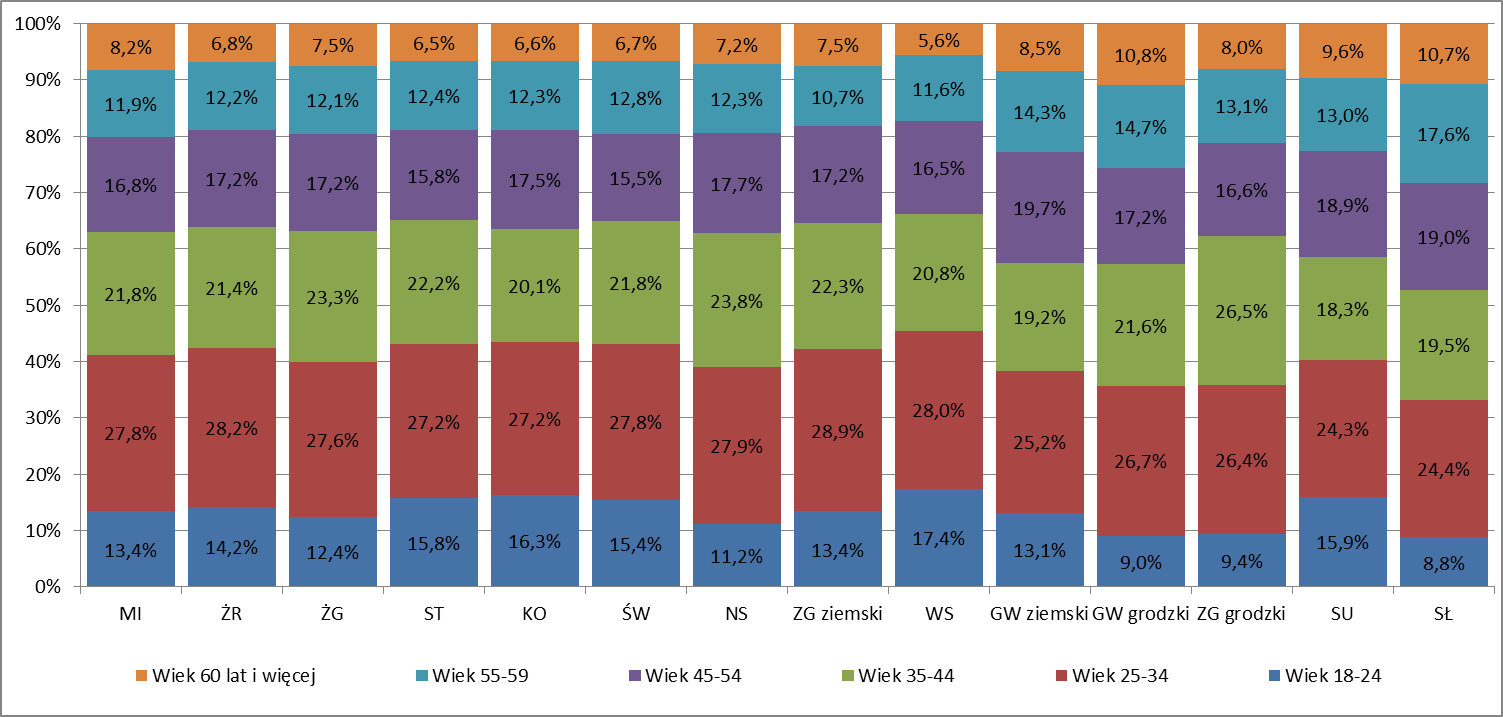 Źródło: opracowanie własne na podstawie danych powiatowych urzędów pracy. Uwaga: powiaty ułożone według średniej wartości podobieństwa struktur do pozostałych powiatów.Dla przykładu najmniejsze podobieństwo odnotowano dla powiatów słubickiego i wschowskiego (Wp=0,865). I tak dla kolejnych grup wiekowych udziały osób wyniosły:- 18-24 lata – powiat wschowski – 17,4%, powiat słubicki – 8,8%;- 25-34 lata – odpowiednio 28,0% i 24,4%;- 35-44 lata – 20,8% i 19,5%;- 45-54 lata – 16,5% i 19,0%- 55-59 lat – 11,6% i 17,6%;- powyżej 60 lat – 5,6% i 10,7%.W przypadku struktury wykształcenia najbardziej podobne były w powiecie nowosolskim i żagańskim (Wp wyniosło 0,987). Największe różnice, w stosunku do pozostałych powiatów odnotowano w powiatach gorzowskim grodzkim i zielonogórskim grodzkim. Równocześnie struktury wykształcenia powiatów grodzkich były do siebie w dużym stopniu podobne. Brak podobieństwa wystąpił również w relacji powiat gorzowski ziemski i powiat krośnieński.Tabela . Wartość współczynnika podobieństwa struktur wykształcenia bezrobotnych ogółem dla par powiatów  – stan na koniec września 2016 rokuŹródło: opracowanie własne na podstawie danych powiatowych urzędów pracy. Uwaga: powiaty ułożone według średniej wartości podobieństwa struktur do pozostałych powiatów.Porównując struktury wykształcenia warto zwrócić uwagę, że różnice dla powiatów grodzkich wynikają w wysokich udziałów osób z wykształceniem wyższym (20,0% dla powiatu gorzowskiego grodzkiego i 22,0% - zielonogórskiego grodzkiego) oraz niższych – osób z wykształceniem zasadniczym zawodowym i niższym (odpowiednio 46,3% i 42,5%).Wykres . Struktura wykształcenia bezrobotnych ogółem według powiatów – stan na koniec września 2016 roku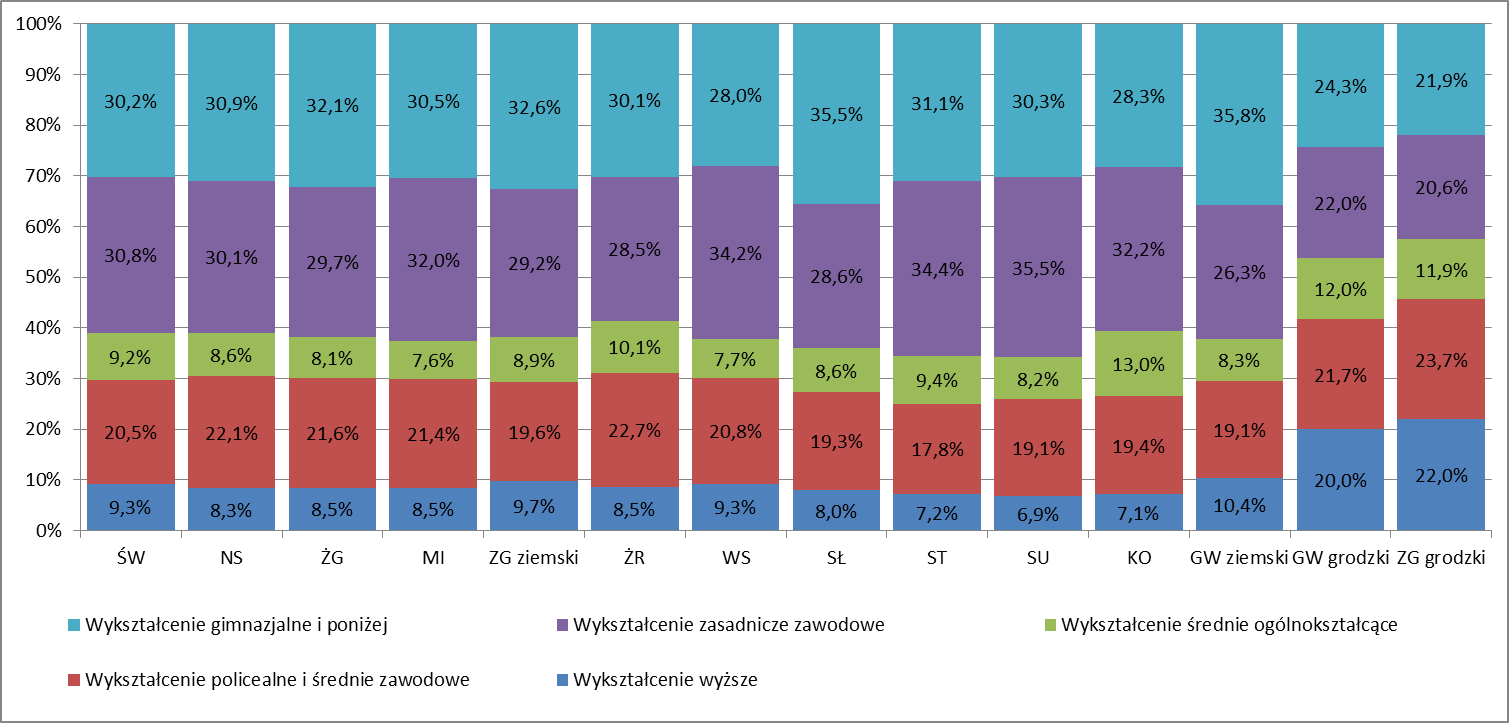 Źródło: opracowanie własne na podstawie danych powiatowych urzędów pracy. Uwaga: powiaty ułożone według średniej wartości podobieństwa struktur do pozostałych powiatów.Dla struktury stażu pracy największe podobieństwo odnotowano dla powiatu żarskiego i krośnieńskiego (Wp wyniosło 0,975). Największe różnice wystąpiły dla powiatu słubickiego i wschowskiego (odpowiednio 0,865). Najwięcej różnic odnotowano w powiecie gorzowskim grodzkim, gdzie struktura stażu pracy nie była podobna do 7 innych powiatów.Tabela . Wartość współczynnika podobieństwa struktur stażu pracy bezrobotnych ogółem dla par powiatów  – stan na koniec września 2016 rokuŹródło: opracowanie własne na podstawie danych powiatowych urzędów pracy. Uwaga: powiaty ułożone według średniej wartości podobieństwa struktur do pozostałych powiatów.Warto w tym miejscu zwrócić uwagę, iż podobieństwo między powiatami było przede wszystkim małe lub średniej (rzadziej bardzo małe lub duże). Potwierdza to poniższy wykres.Wykres . Struktura stażu pracy bezrobotnych ogółem według powiatów – stan na koniec września 2016 roku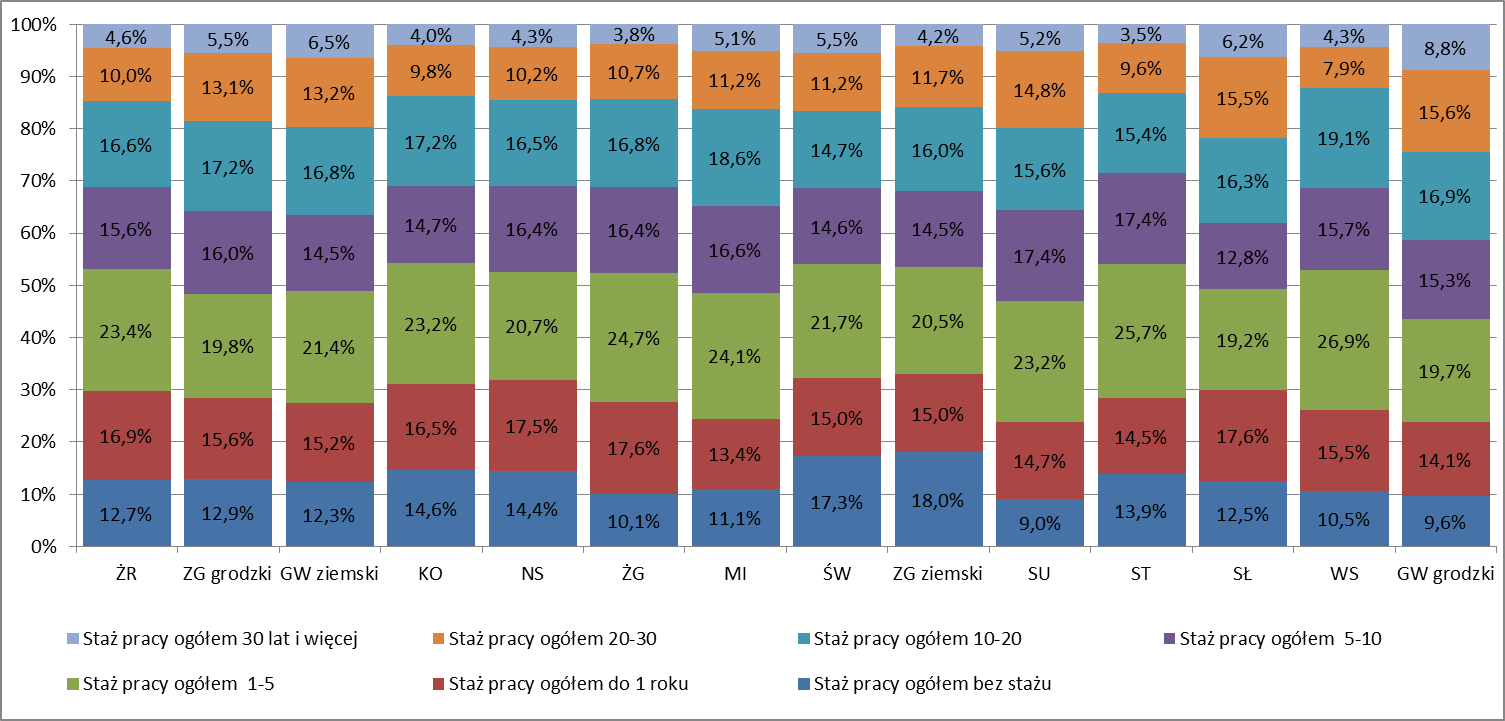 Źródło: opracowanie własne na podstawie danych powiatowych urzędów pracy. Uwaga: powiaty ułożone według średniej wartości podobieństwa struktur do pozostałych powiatów.Dla struktury czasu pozostawania bez pracy największe podobieństwo odnotowano dla powiatu zielonogórskiego grodzkiego i żarskiego (Wp wyniosło 0,978). Największe różnice wystąpiły dla powiatu gorzowskiego grodzkiego i nowosolskiego (odpowiednio 0,809). Najwięcej różnic odnotowano w powiecie słubickim, gdzie struktura czasu przebywania bez pracy nie była podobna do 11 innych powiatów.Tabela . Wartość współczynnika podobieństwa struktur czasu pozostawania bez pracy bezrobotnych ogółem dla par powiatów  – stan na koniec września 2016 rokuŹródło: opracowanie własne na podstawie danych powiatowych urzędów pracy. Uwaga: powiaty ułożone według średniej wartości podobieństwa struktur do pozostałych powiatów.Wykres . Struktura czasu przebywania bez pracy bezrobotnych ogółem według powiatów – stan na koniec września 2016 roku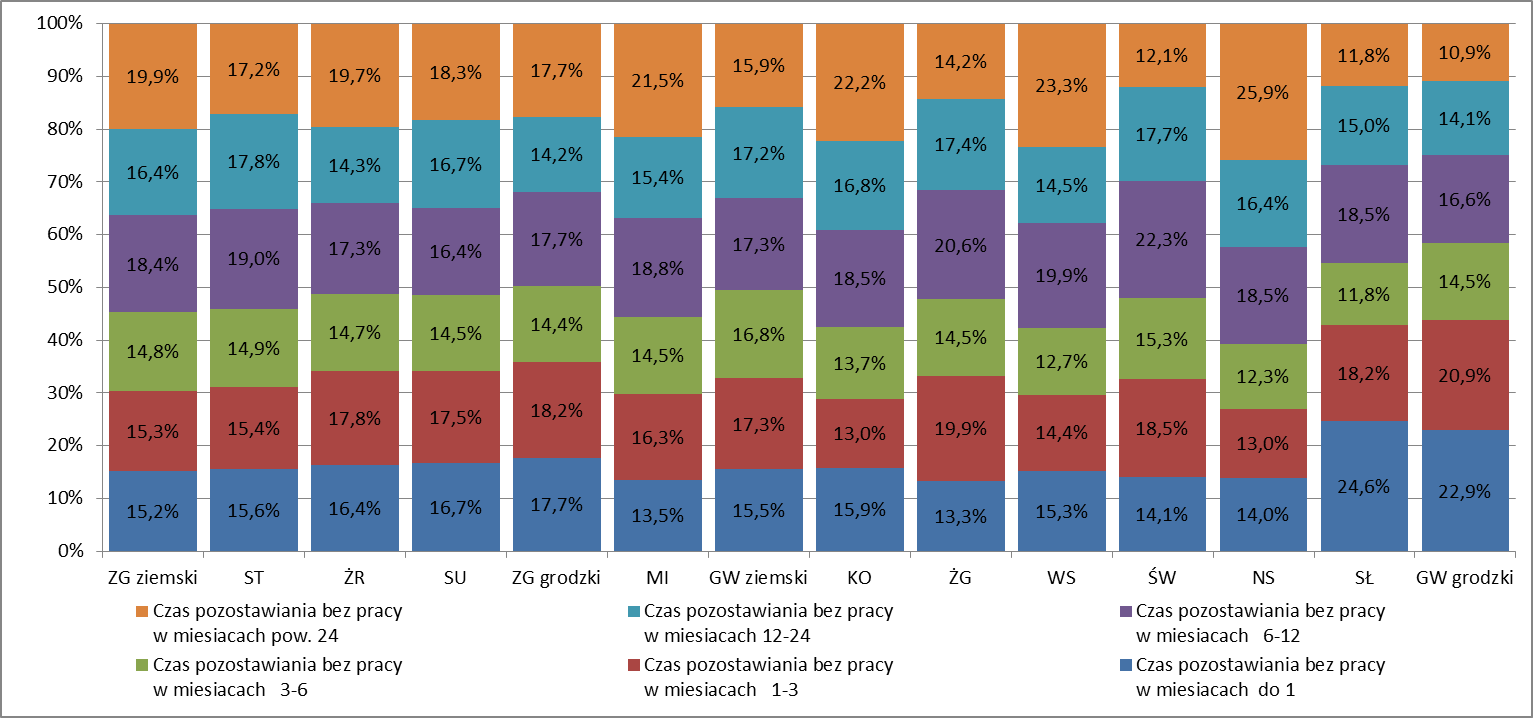 Źródło: opracowanie własne na podstawie danych powiatowych urzędów pracy. Uwaga: powiaty ułożone według średniej wartości podobieństwa struktur do pozostałych powiatów.Największe różnice wynikały z większego udziału osób przebywających bez pracy do 3 miesięcy (w powiecie nowosolskim – 27,0% ogółu, zaś w powiecie gorzowskim grodzkim – 43,8%), oraz mniejszego – osób powyżej 12 miesięcy bez pracy (odpowiednio 42,3% i 25,0%).Podobieństwo podstawowych struktur długotrwale bezrobotnychW przypadku struktury wiekowej długotrwale bezrobotnych największe podobieństwo odnotowano dla powiatów nowosolskiego i żagańskiego (Wp wyniosło 0,983). Największa różnica wystąpiła dla powiatów słubickiego i wschowskiego (odpowiednio 0,819). Równocześnie powiat słubicki różnił się najbardziej od pozostałych. Tabela . Wartość współczynnika podobieństwa struktur wiekowych długotrwale bezrobotnych ogółem dla par powiatów  – stan na koniec września 2016 rokuŹródło: opracowanie własne na podstawie danych powiatowych urzędów pracy. Uwaga: powiaty ułożone według średniej wartości podobieństwa struktur do pozostałych powiatów.Największa różnica cechowała się mniejszym udziałem osób do 34 roku życia (w powiecie wschowskim – 39,2%, w słubickim – 25,7%) oraz większym – osób powyżej 55 roku życia (odpowiednio 21,1% i 38,8%).Wykres . Struktura wiekowa długotrwale bezrobotnych ogółem według powiatów – stan na koniec września 2016 roku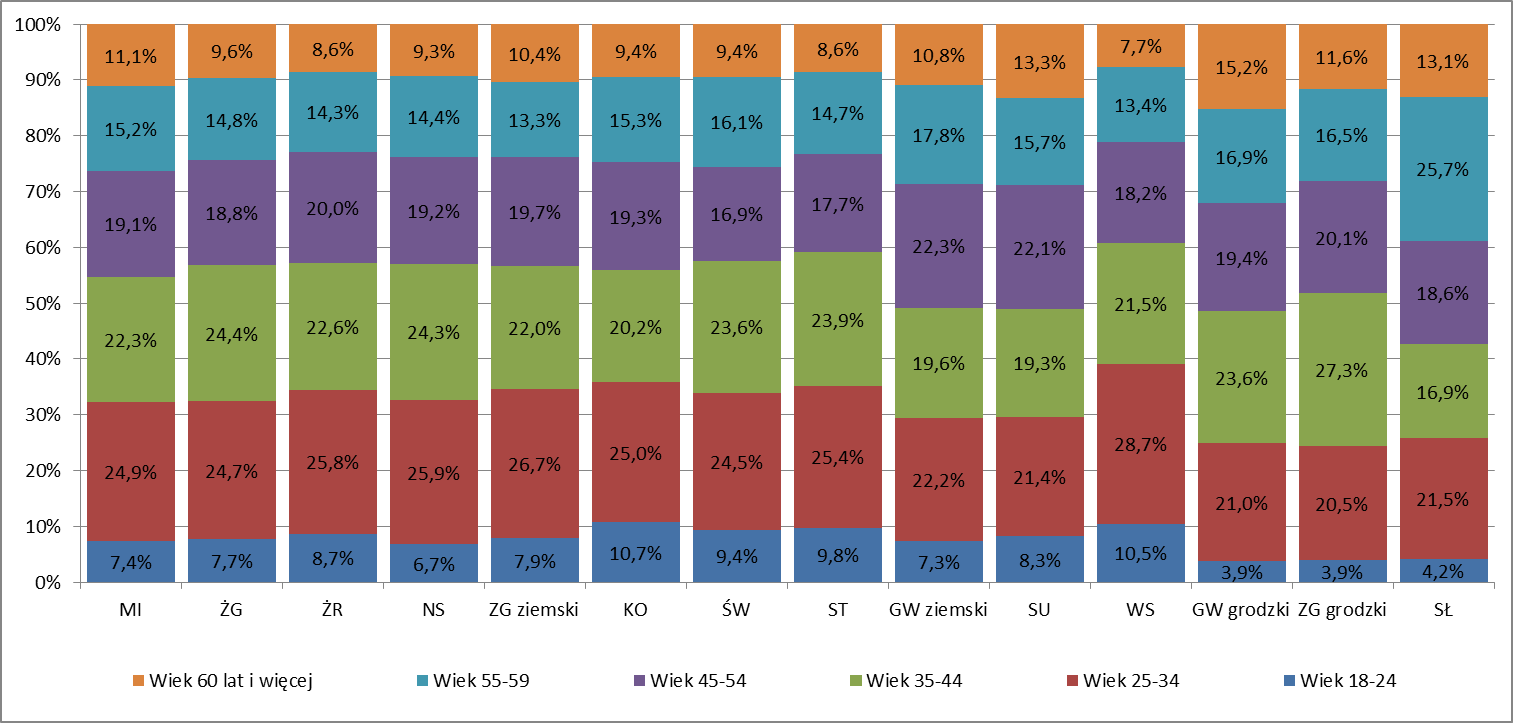 Źródło: opracowanie własne na podstawie danych powiatowych urzędów pracy. Uwaga: powiaty ułożone według średniej wartości podobieństwa struktur do pozostałych powiatów.Największe podobieństwo struktury wykształcenia długotrwale bezrobotnych odnotowano dla powiatów słubickiego i zielonogórskiego ziemskiego, wschowskiego i międzyrzeckiego oraz gorzowskiego ziemskiego i słubickiego (Wp wyniosło 0,979). Największe różnice, w stosunku do pozostałych powiatów, odnotowano dla powiatów grodzkich (gorzowskiego i zielonogórskiego), które równocześnie były w małym stopniu podobne do siebie.Tabela . Wartość współczynnika podobieństwa struktur wykształcenia długotrwale bezrobotnych ogółem dla par powiatów  – stan na koniec września 2016 rokuŹródło: opracowanie własne na podstawie danych powiatowych urzędów pracy. Uwaga: powiaty ułożone według średniej wartości podobieństwa struktur do pozostałych powiatów.Podobnie jak w przypadku ogółu bezrobotnych różnice wynikały z przewagi osób z wykształceniem średnim i wyżej.Wykres . Struktura wykształcenia bezrobotnych ogółem według powiatów – stan na koniec września 2016 roku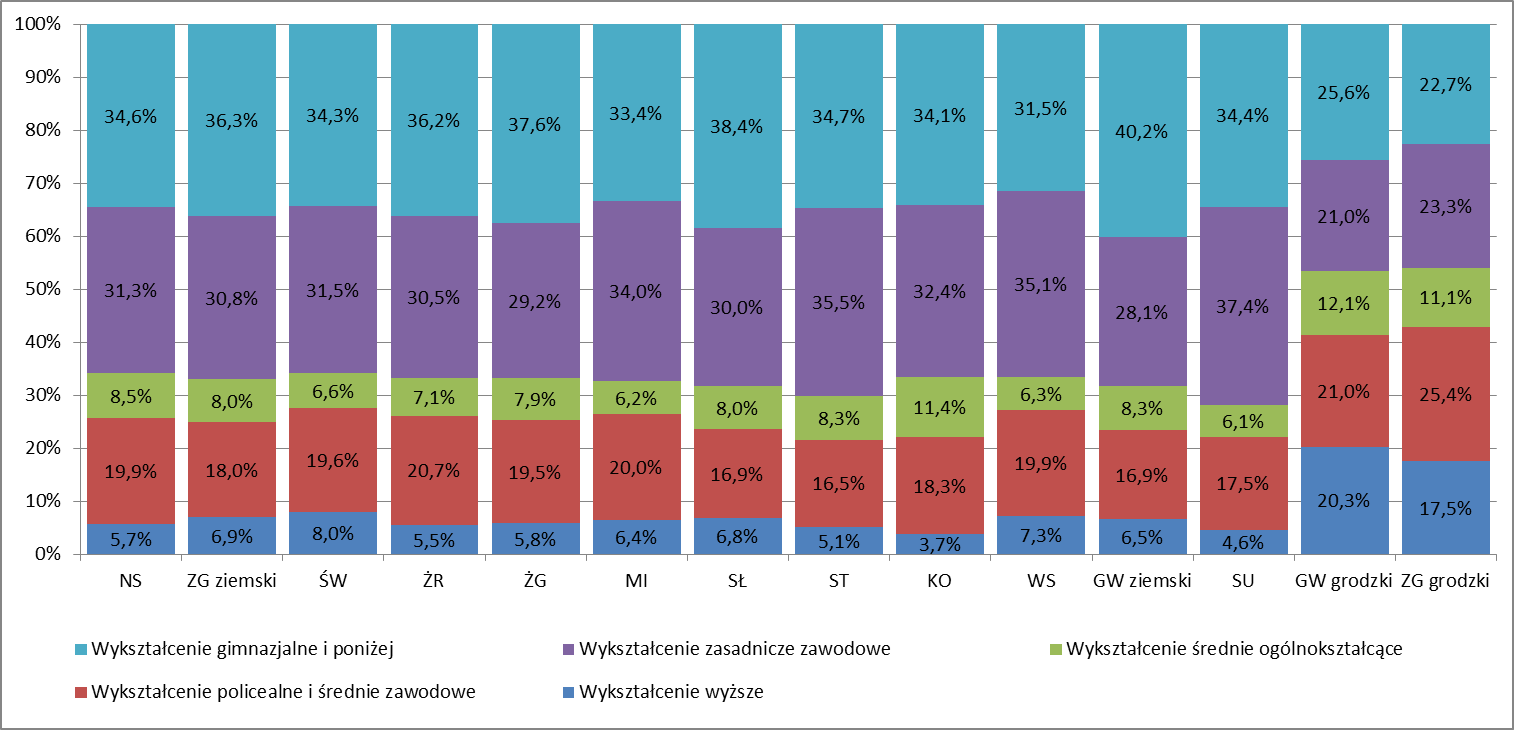 Źródło: opracowanie własne na podstawie danych powiatowych urzędów pracy. Uwaga: powiaty ułożone według średniej wartości podobieństwa struktur do pozostałych powiatów.Największe podobieństwo struktury stażu pracy odnotowano dla powiatów krośnieńskiego i żarskiego oraz krośnieńskiego i nowosolskiego (Wp wyniosło 0,968), przy czym podobieństwo między powiatem nowosolskim i żarskim było mniejsze (odpowiednio 0,946). Równocześnie skala różnic między powiatami wyraźnie zwiększyła się w porównaniu do innych struktur. Najwięcej różnic było dla powiatu słubickiego (w stosunku do 12 powiatów) i gorzowskiego grodzkiego (odpowiednio 10). Tabela . Wartość współczynnika podobieństwa struktur stażu pracy długotrwale bezrobotnych ogółem dla par powiatów  – stan na koniec września 2016 rokuŹródło: opracowanie własne na podstawie danych powiatowych urzędów pracy. Uwaga: powiaty ułożone według średniej wartości podobieństwa struktur do pozostałych powiatów.Skalę różnic dobrze obrazuje poniższy wykres.Wykres . Struktura stażu pracy długotrwale bezrobotnych ogółem według powiatów – stan na koniec września 2016 roku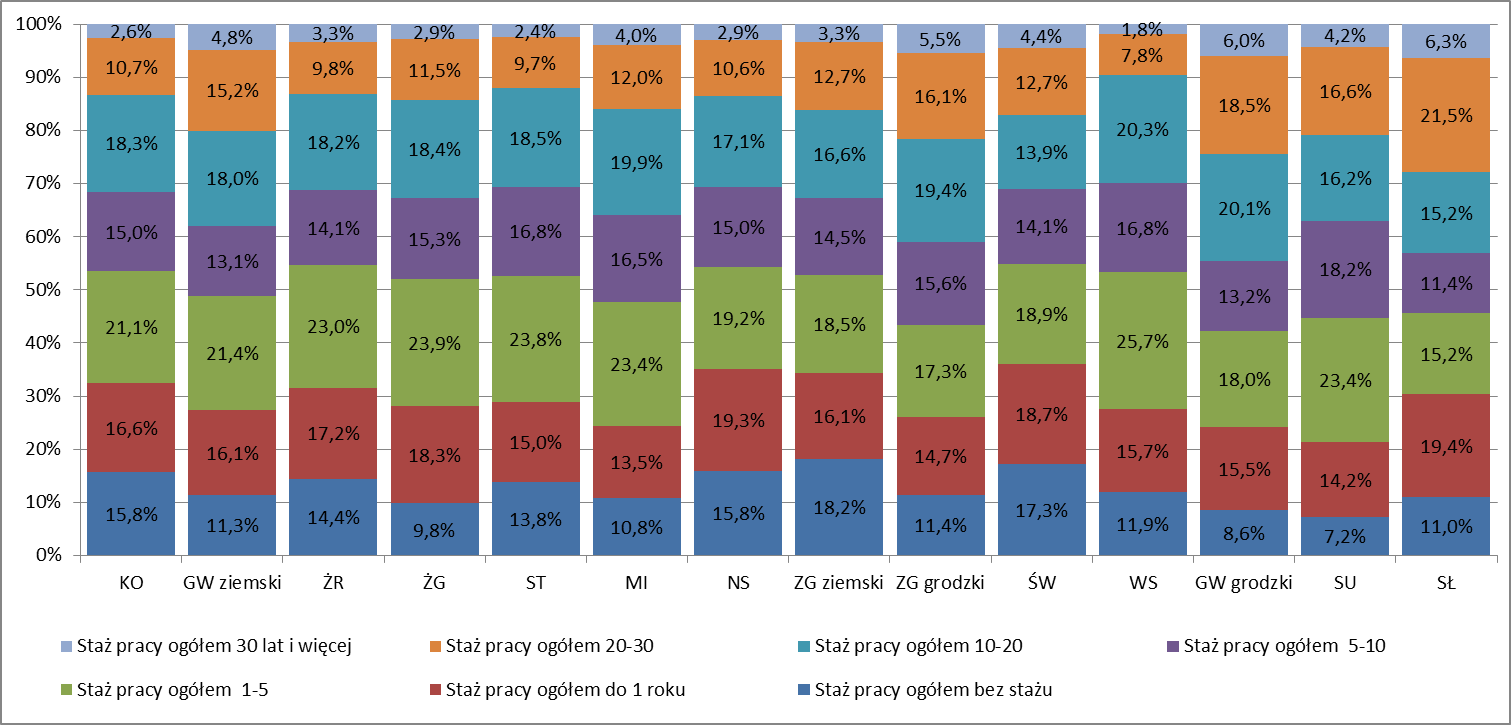 Źródło: opracowanie własne na podstawie danych powiatowych urzędów pracy. Uwaga: powiaty ułożone według średniej wartości podobieństwa struktur do pozostałych powiatów.Największe podobieństwo struktury czasu pozostawania bez pracy odnotowano dla powiatów nowosolskiego i wschowskiego (Wp wyniosło 0,977). Największe różnice wystąpiły dla powiatów nowosolskiego i świebodzińskiego (odpowiednio 0,802).Tabela . Wartość współczynnika podobieństwa struktur czasu pozostawania bez pracy długotrwale bezrobotnych ogółem dla par powiatów  – stan na koniec września 2016 rokuŹródło: opracowanie własne na podstawie danych powiatowych urzędów pracy. Uwaga: powiaty ułożone według średniej wartości podobieństwa struktur do pozostałych powiatów.Największa różnica wynikała przede wszystkim ze znacznie większego udziału osób przebywających bez pracy powyżej 24 miesięcy (w powiecie nowosolskim – 44,5%, świebodzińskim – 25,0%) oraz mniejszego osób przebywających bez pracy od 12 do 24 miesięcy (odpowiednio 28,3% i 38,1%).Wykres . Struktura czasu przebywania bez pracy długotrwale bezrobotnych ogółem według powiatów – stan na koniec września 2016 roku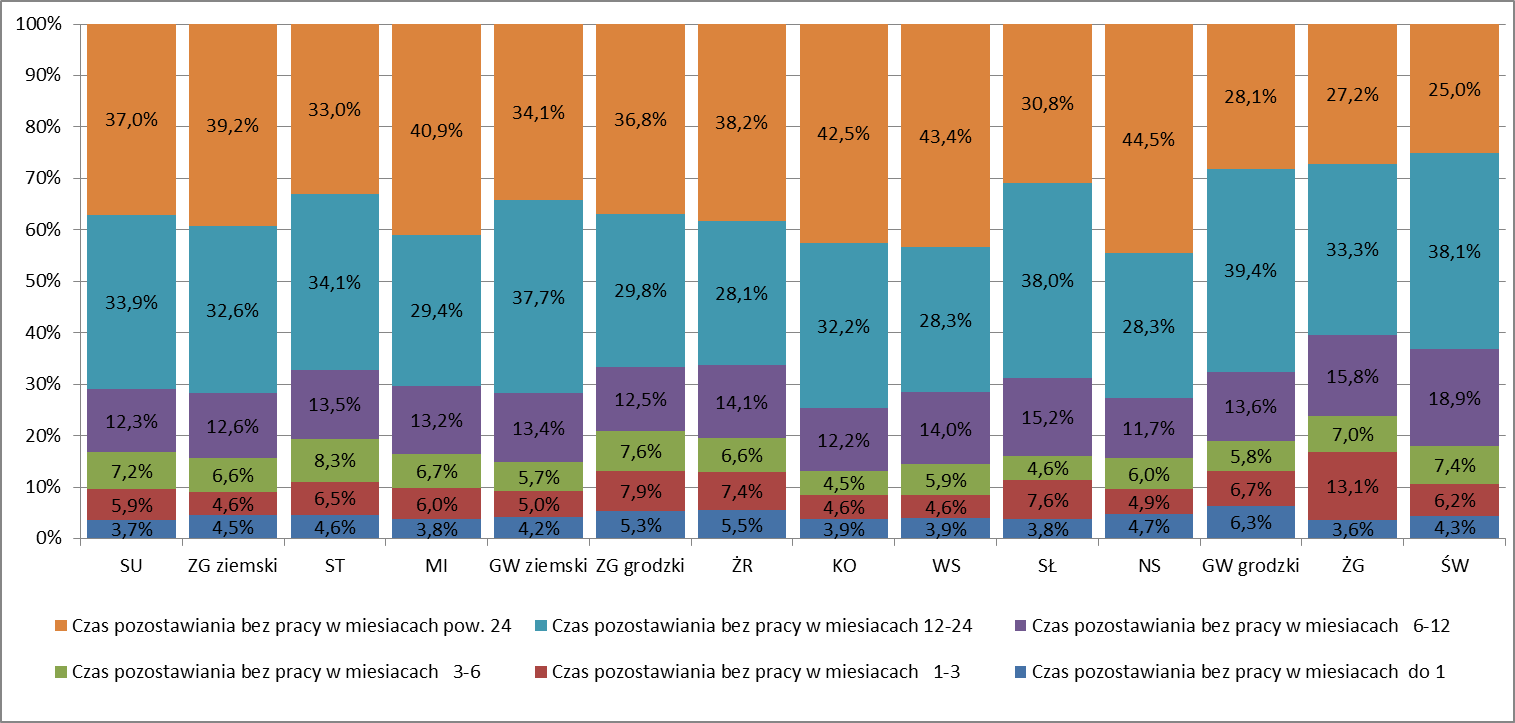 Źródło: opracowanie własne na podstawie danych powiatowych urzędów pracy. Uwaga: powiaty ułożone według średniej wartości podobieństwa struktur do pozostałych powiatów.Podobieństwo struktur długotrwale bezrobotnych kobietNajwiększe podobieństwo struktury wiekowej długotrwale bezrobotnych kobiet było w powiatach sulęcińskim i strzelecko-drezdeneckim (Wp wyniosło 0,981). Równocześnie powiat słubicki wyraźnie różnił się od pozostałych powiatów.Tabela . Wartość współczynnika podobieństwa struktur wiekowych długotrwale bezrobotnych kobiet dla par powiatów  – stan na koniec września 2016 rokuŹródło: opracowanie własne na podstawie danych powiatowych urzędów pracy. Uwaga: powiaty ułożone według średniej wartości podobieństwa struktur do pozostałych powiatów.Różnice struktury wiekowej długotrwale bezrobotnych kobiet powiatu słubickiego w stosunku do pozostałych powiatów wynikały ze znacznie większego udziału kobiet w wieku 55-59 lat (różnica powyżej 10 p.p.).Wykres . Struktura wiekowa długotrwale bezrobotnych kobiet według powiatów – stan na koniec września 2016 roku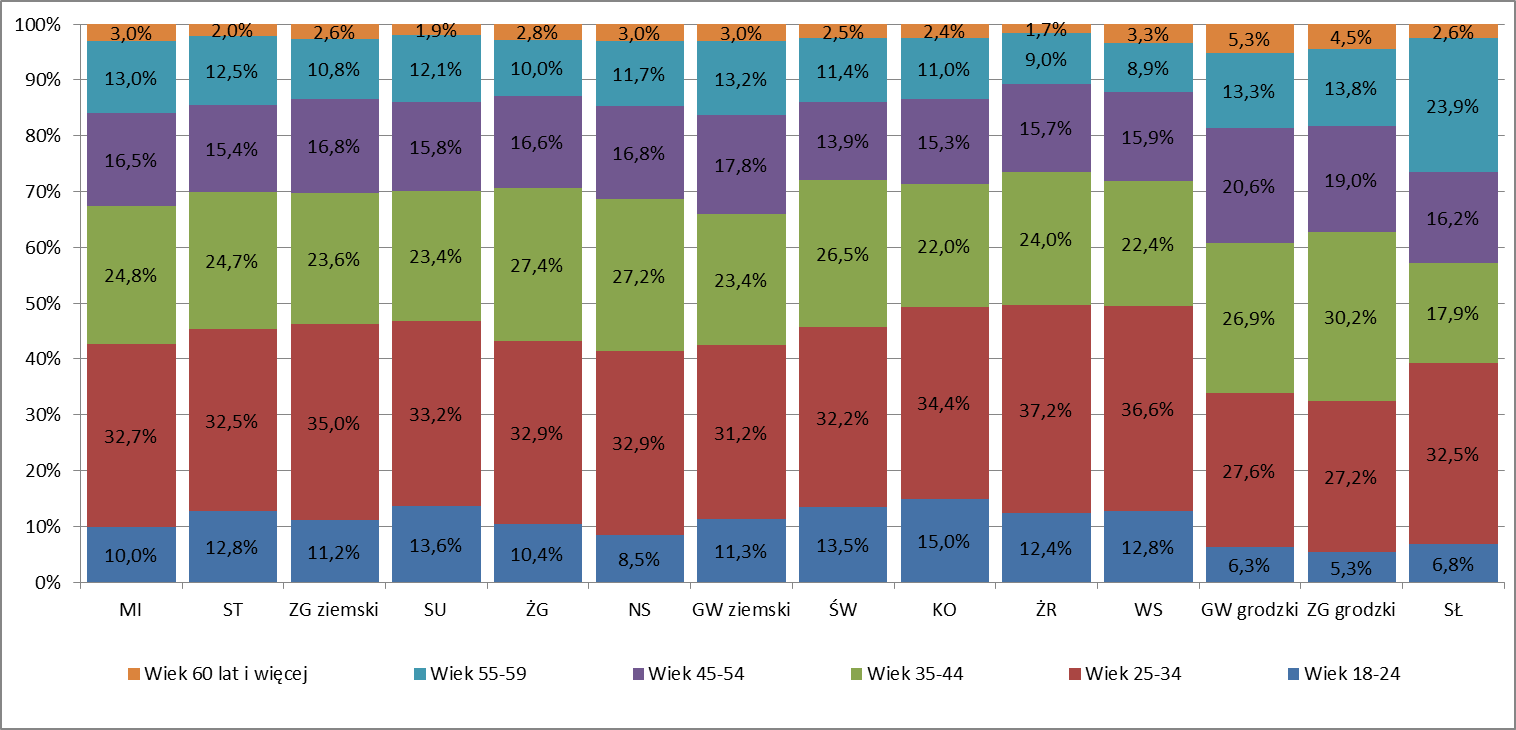 Źródło: opracowanie własne na podstawie danych powiatowych urzędów pracy. Uwaga: powiaty ułożone według średniej wartości podobieństwa struktur do pozostałych powiatów.Największe podobieństwo struktury wykształcenia długotrwale bezrobotnych kobiet odnotowano dla powiatów międzyrzeckiego i świebodzińskiego (Wp wyniosło 0,983). Najwięcej różnic w stosunku do pozostałych powiatów było w powiatach gorzowskim ziemskim, gorzowskim grodzkim i zielonogórskim grodzkim. Przy czym powiaty grodzkie były podobne do siebie w małym stopniu. W przypadku powiatu gorzowskiego ziemskiego małe podobieństwa były do powiatu żagańskiego i słubickiego.Tabela . Wartość współczynnika podobieństwa struktur wykształcenia długotrwale bezrobotnych kobiet dla par powiatów  – stan na koniec września 2016 rokuŹródło: opracowanie własne na podstawie danych powiatowych urzędów pracy. Uwaga: powiaty ułożone według średniej wartości podobieństwa struktur do pozostałych powiatów.Największe różnice wynikały ze znacznie większego w powiatach grodzkich udziału kobiet posiadających wykształcenie średnie i wyższe. Wykres . Struktura wykształcenia bezrobotnych kobiet według powiatów – stan na koniec września 2016 roku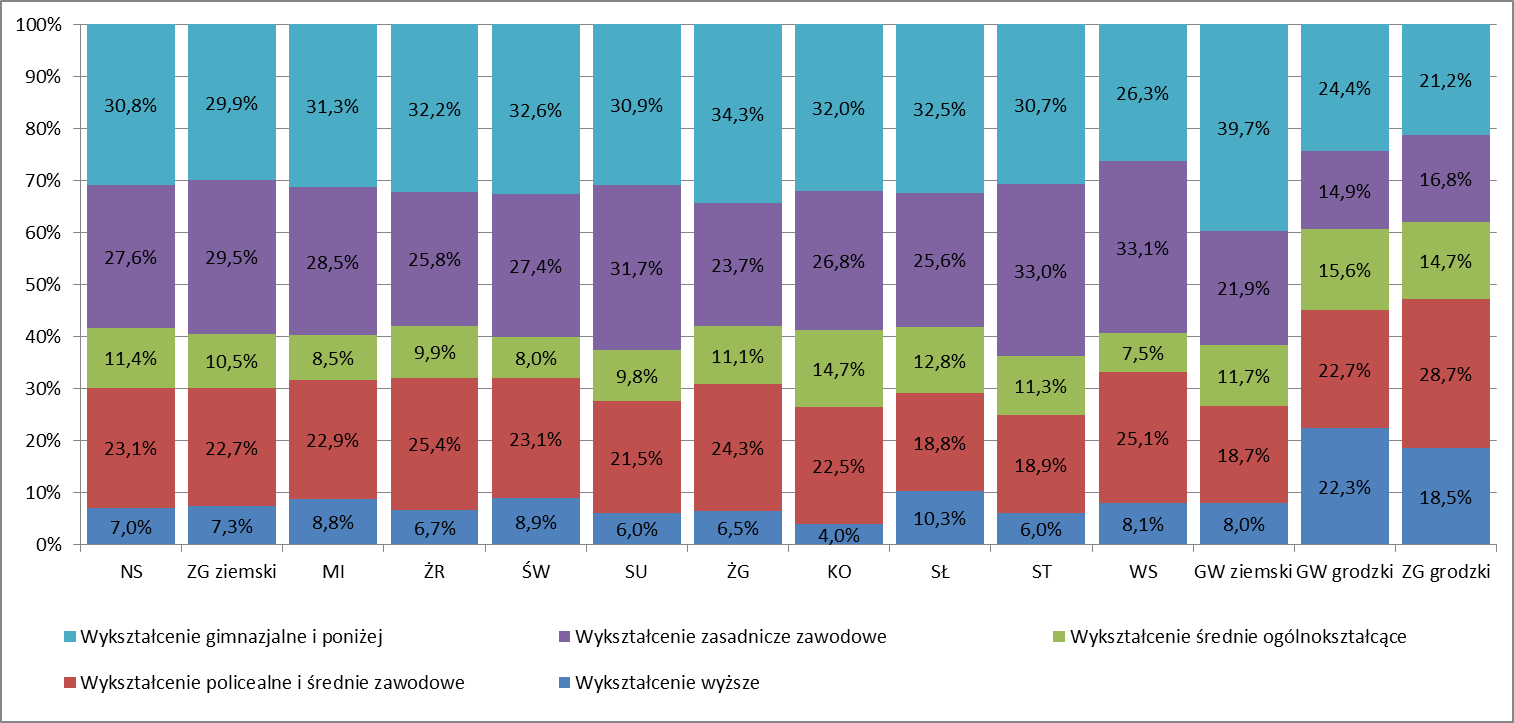 Źródło: opracowanie własne na podstawie danych powiatowych urzędów pracy. Uwaga: powiaty ułożone według średniej wartości podobieństwa struktur do pozostałych powiatów.W przypadku struktury stażu pracy długotrwale bezrobotnych kobiet odnotowano więcej różnic między powiatami, niż podobieństw. W powiecie słubickim nie odnotowano żadnych podobieństw do innych powiatów, zaś w trzech kolejnych (zielonogórskim grodzkim, gorzowskim grodzkim i sulęcińskim) – podobieństwo do jednego powiatu.Tabela . Wartość współczynnika podobieństwa struktur stażu pracy długotrwale bezrobotnych kobiet dla par powiatów  – stan na koniec września 2016 rokuŹródło: opracowanie własne na podstawie danych powiatowych urzędów pracy. Uwaga: powiaty ułożone według średniej wartości podobieństwa struktur do pozostałych powiatów.Największa różnica (między powiatem słubickim i sulęcińskim) wynikała z przewagi odsetka kobiet bez stażu pracy i ze stażem do 1 roku (w powiecie słubickim – 37,6%, zaś sulęcińskim – 27,1%) oraz powyżej 20 lat (odpowiednio 20,5% i 10,2%).Wykres . Struktura stażu pracy długotrwale bezrobotnych kobiet według powiatów – stan na koniec września 2016 roku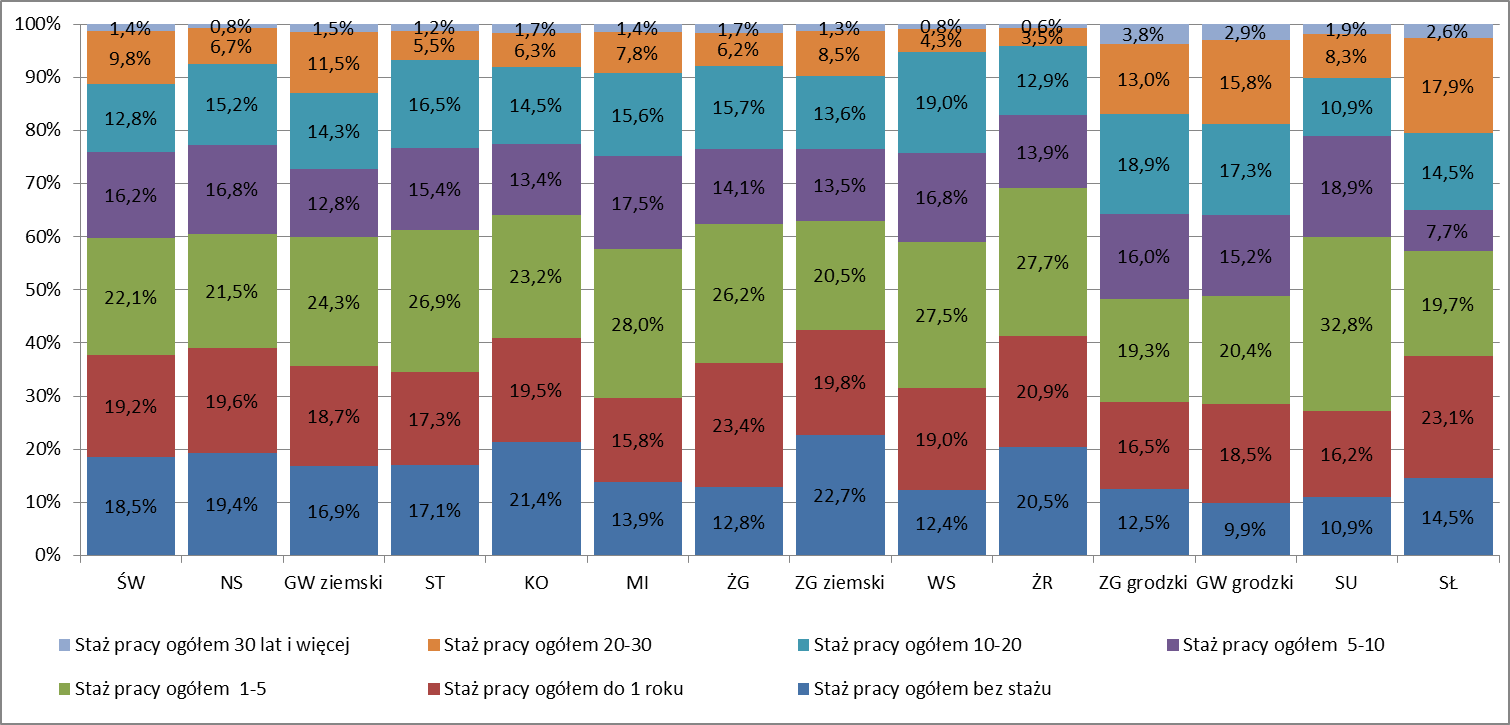 Źródło: opracowanie własne na podstawie danych powiatowych urzędów pracy. Uwaga: powiaty ułożone według średniej wartości podobieństwa struktur do pozostałych powiatów.Największe podobieństwo struktury czasu przebywania bez pracy długotrwale bezrobotnych kobiet odnotowano dla powiatu nowosolskiego i wschowskiego (Wp wyniosło 0,981). Największa różnica wystąpiła dla powiatów świebodzińskiego i wschowskiego (odpowiednio 0,783).Tabela . Wartość współczynnika podobieństwa struktur czasu pozostawania bez pracy długotrwale bezrobotnych kobiet dla par powiatów  – stan na koniec września 2016 rokuŹródło: opracowanie własne na podstawie danych powiatowych urzędów pracy. Uwaga: powiaty ułożone według średniej wartości podobieństwa struktur do pozostałych powiatów.Największa różnica wynikała z mniejszego udziału kobiet przebywających bez pracy powyżej 24 miesięcy (w powiecie świebodzińskim 25,6%, w powiecie wschowskim 46,4%) oraz większego – od 12 do 24 miesięcy (odpowiednio 39,0% i 28,8%). Wykres . Struktura czasu przebywania bez pracy długotrwale bezrobotnych kobiet według powiatów – stan na koniec września 2016 roku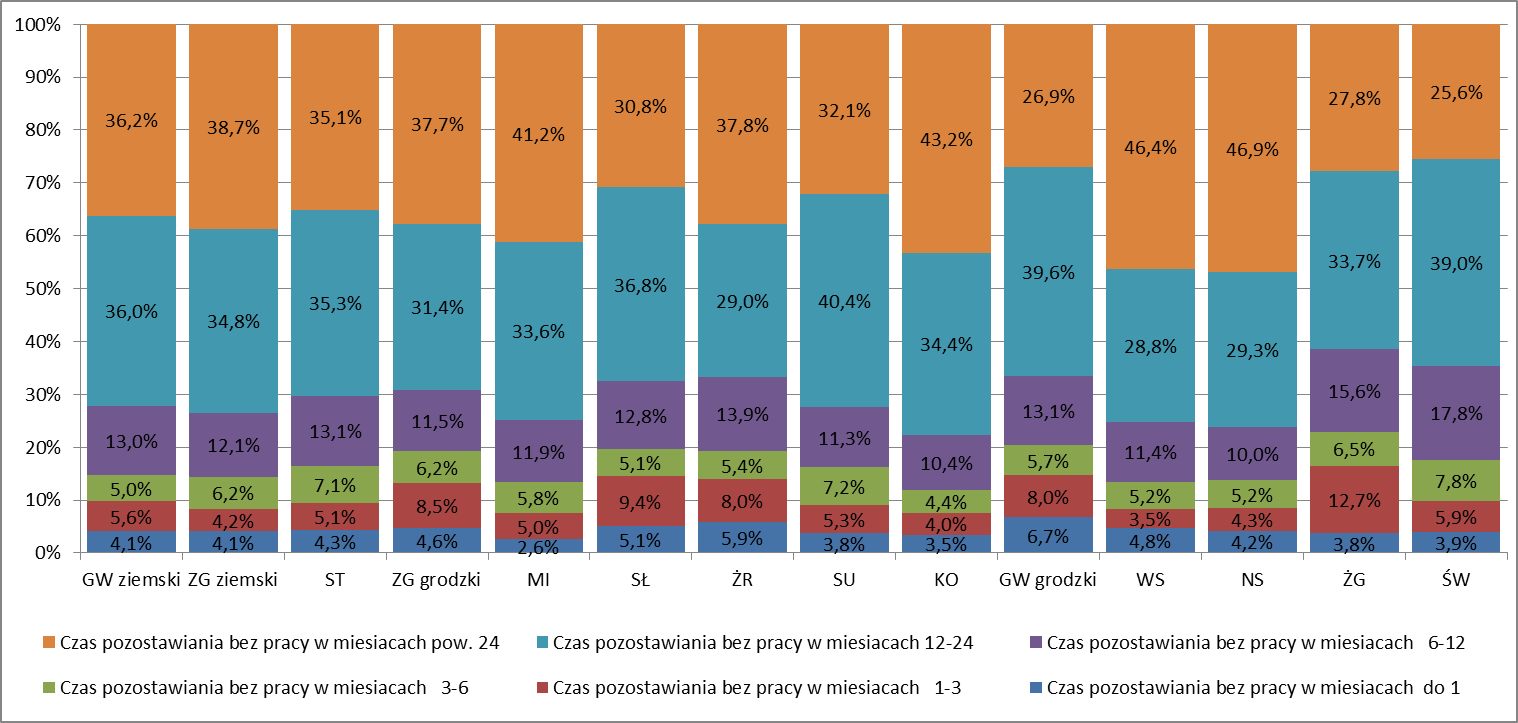 Źródło: opracowanie własne na podstawie danych powiatowych urzędów pracy. Uwaga: powiaty ułożone według średniej wartości podobieństwa struktur do pozostałych powiatów.Podobieństwo struktur długotrwale bezrobotnych mężczyznNajwiększe podobieństwo struktury wiekowej długotrwale bezrobotnych mężczyzn odnotowano dla powiatów wschowskiego i żagańskiego (Wp wyniosło 0,966). Największa różnica była dla powiatów gorzowskiego ziemskiego i strzelecko-drezdeneckiego (odpowiednio 0,848). Tabela . Wartość współczynnika podobieństwa struktur wiekowych długotrwale bezrobotnych mężczyzn dla par powiatów  – stan na koniec września 2016 rokuŹródło: opracowanie własne na podstawie danych powiatowych urzędów pracy. Uwaga: powiaty ułożone według średniej wartości podobieństwa struktur do pozostałych powiatów.Największa różnica wynikała z większego udziału mężczyzn z wieku 45-59 lat (w powiecie gorzowskim ziemskim – 52,5%, w strzelecko-drezdeneckim – 39,6%) oraz mniejszego – w wieku 25-44 lata (odpowiednio 24,0% i 36,2%).Wykres . Struktura wiekowa długotrwale bezrobotnych mężczyzn według powiatów – stan na koniec września 2016 roku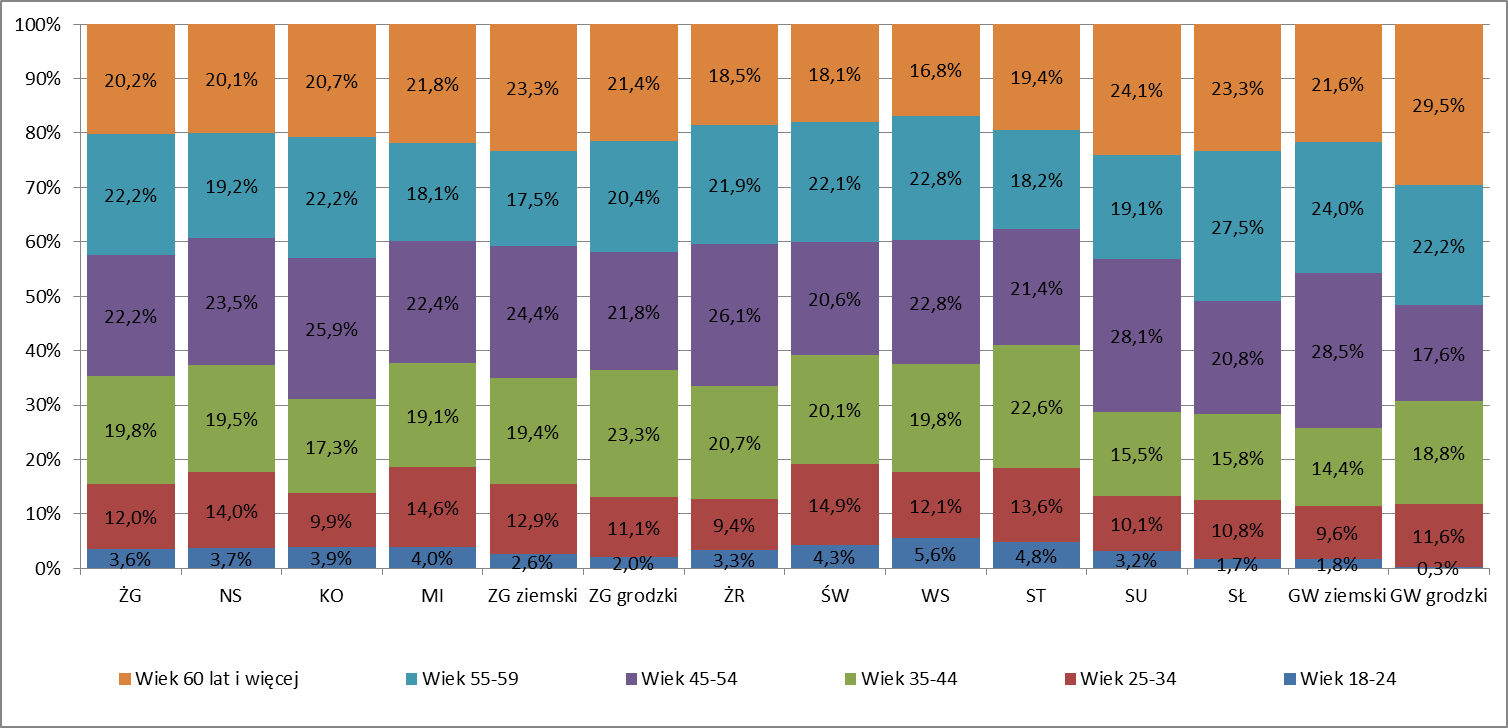 Źródło: opracowanie własne na podstawie danych powiatowych urzędów pracy. Uwaga: powiaty ułożone według średniej wartości podobieństwa struktur do pozostałych powiatów.Największe podobieństwo struktury wykształcenia długotrwale bezrobotnych mężczyzn odnotowano dla powiatów gorzowskiego ziemskiego, nowosolskiego i żarskiego (Wp wyniosło powyżej 0,98). W powiecie gorzowskim grodzkim i zielonogórskim grodzkim powyższe struktury były różne od struktur w innych powiatach, będąc jednocześnie podobne do siebie w stopniu średnim.Tabela . Wartość współczynnika podobieństwa struktur wykształcenia długotrwale bezrobotnych mężczyzn dla par powiatów  – stan na koniec września 2016 rokuŹródło: opracowanie własne na podstawie danych powiatowych urzędów pracy. Uwaga: powiaty ułożone według średniej wartości podobieństwa struktur do pozostałych powiatów.Powiaty grodzkie, w stosunku do pozostałych powiatów, wyróżniał wysoki udział osób posiadających wykształcenie policealne i średnie zawodowe oraz wyższe.Wykres . Struktura wykształcenia bezrobotnych mężczyzn według powiatów – stan na koniec września 2016 roku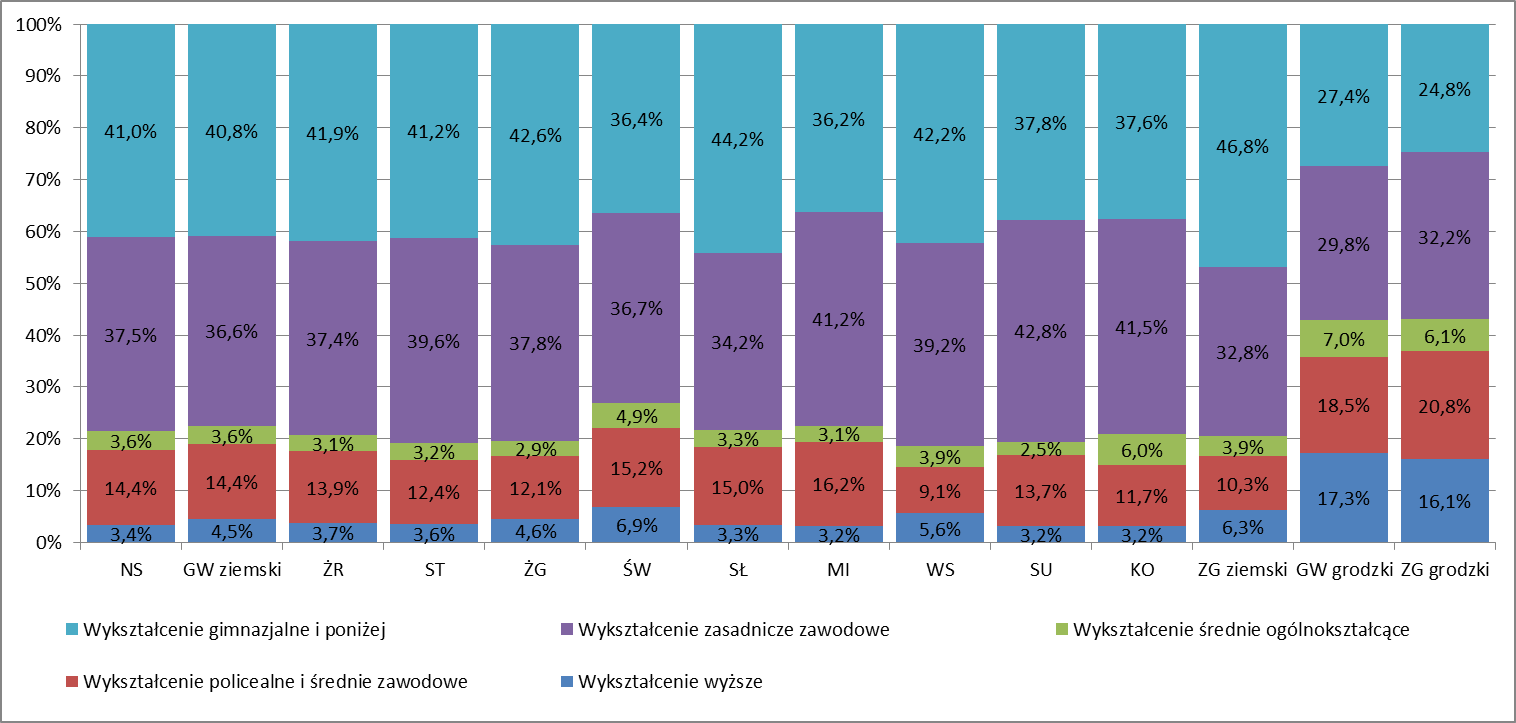 Źródło: opracowanie własne na podstawie danych powiatowych urzędów pracy. Uwaga: powiaty ułożone według średniej wartości podobieństwa struktur do pozostałych powiatów.Największe podobieństwo struktury stażu pracy długotrwale bezrobotnych mężczyzn wystąpiło dla powiatów międzyrzeckiego i żarskiego (Wp wyniosło 0,971). Skala różnic była większa niż w przypadku pozostałych struktur, przy czym największą różnicę odnotowano dla powiatów słubickiego i wschowskiego (odpowiednio 0,768).Tabela . Wartość współczynnika podobieństwa struktur stażu pracy długotrwale bezrobotnych mężczyzn dla par powiatów  – stan na koniec września 2016 rokuŹródło: opracowanie własne na podstawie danych powiatowych urzędów pracy. Uwaga: powiaty ułożone według średniej wartości podobieństwa struktur do pozostałych powiatów.Największa różnica wynikała przede wszystkim z większego udziału mężczyzn posiadających staż pracy do 1 roku (w powiecie słubickim – 15,8%, w powiecie wschowskim – 8,6%) i powyżej 20 lat (odpowiednio 35,0% i 19,0%) oraz mniejszego – od 1 roku do 5 lat (10,8% i 22,0%) i od 10 do 20 lat (15,8% i 22,8%).Wykres . Struktura stażu pracy długotrwale bezrobotnych mężczyzn według powiatów – stan na koniec września 2016 roku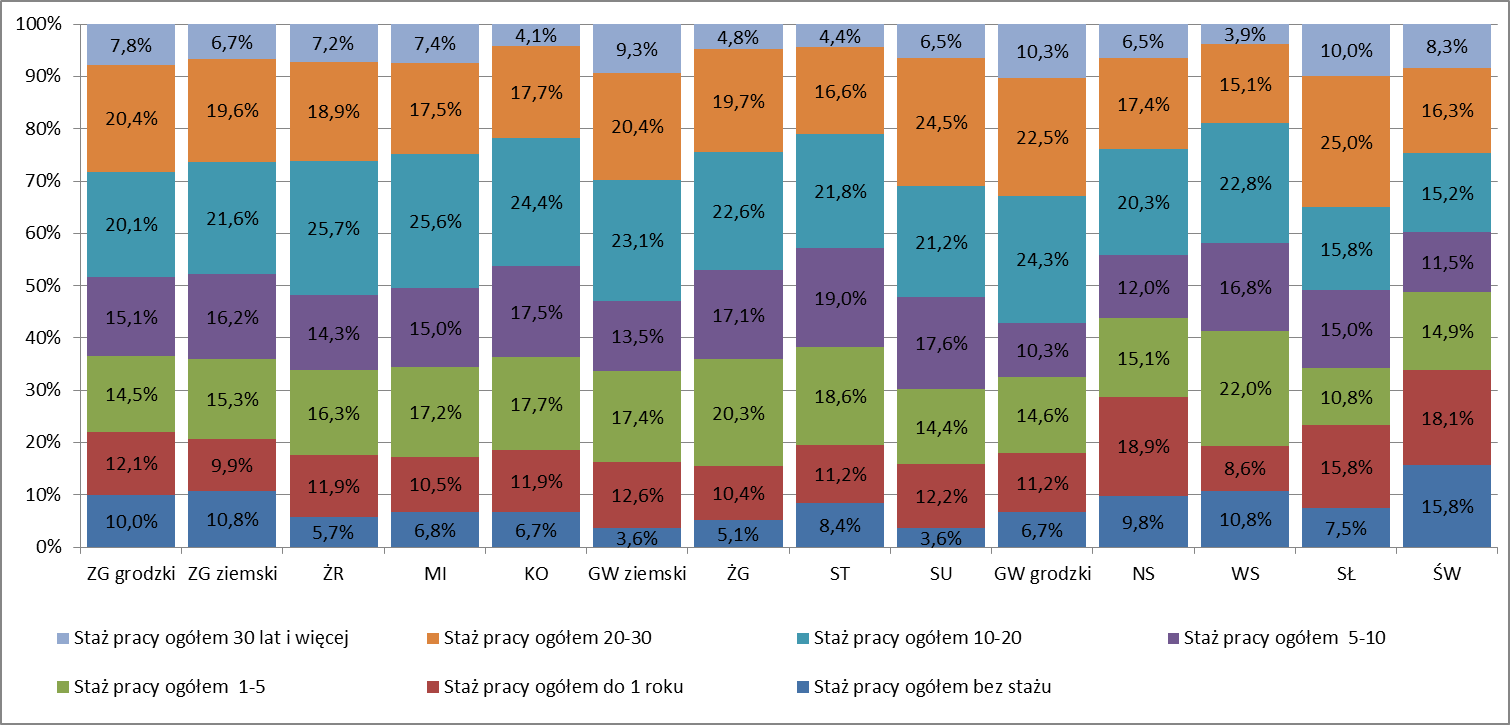 Źródło: opracowanie własne na podstawie danych powiatowych urzędów pracy. Uwaga: powiaty ułożone według średniej wartości podobieństwa struktur do pozostałych powiatów.Największe podobieństwo struktury czasu pozostawania bez pracy długotrwale bezrobotnych mężczyzn odnotowano dla powiatów nowosolskiego i żarskiego (Wp wyniosło 0,976). Największa różnica była dla powiatów międzyrzeckiego i świebodzińskiego (odpowiednio 0,813). Tabela . Wartość współczynnika podobieństwa struktur czasu pozostawania bez pracy długotrwale bezrobotnych mężczyzn dla par powiatów  – stan na koniec września 2016 rokuŹródło: opracowanie własne na podstawie danych powiatowych urzędów pracy. Uwaga: powiaty ułożone według średniej wartości podobieństwa struktur do pozostałych powiatów.Największa różnica wynikała przede wszystkim z większego udziału mężczyzn przebywających bez pracy powyżej 24 miesiące (w powiecie międzyrzeckim – 40,6%, w powiecie świebodzińskim – 24,4%) oraz mniejszego – od 12 do 24 miesięcy (odpowiednio 23,7% i 37,0%) i od 6 do 12 miesięcy (14,9% i 20,3%).Wykres . Struktura czasu przebywania bez pracy długotrwale bezrobotnych mężczyzn według powiatów – stan na koniec września 2016 roku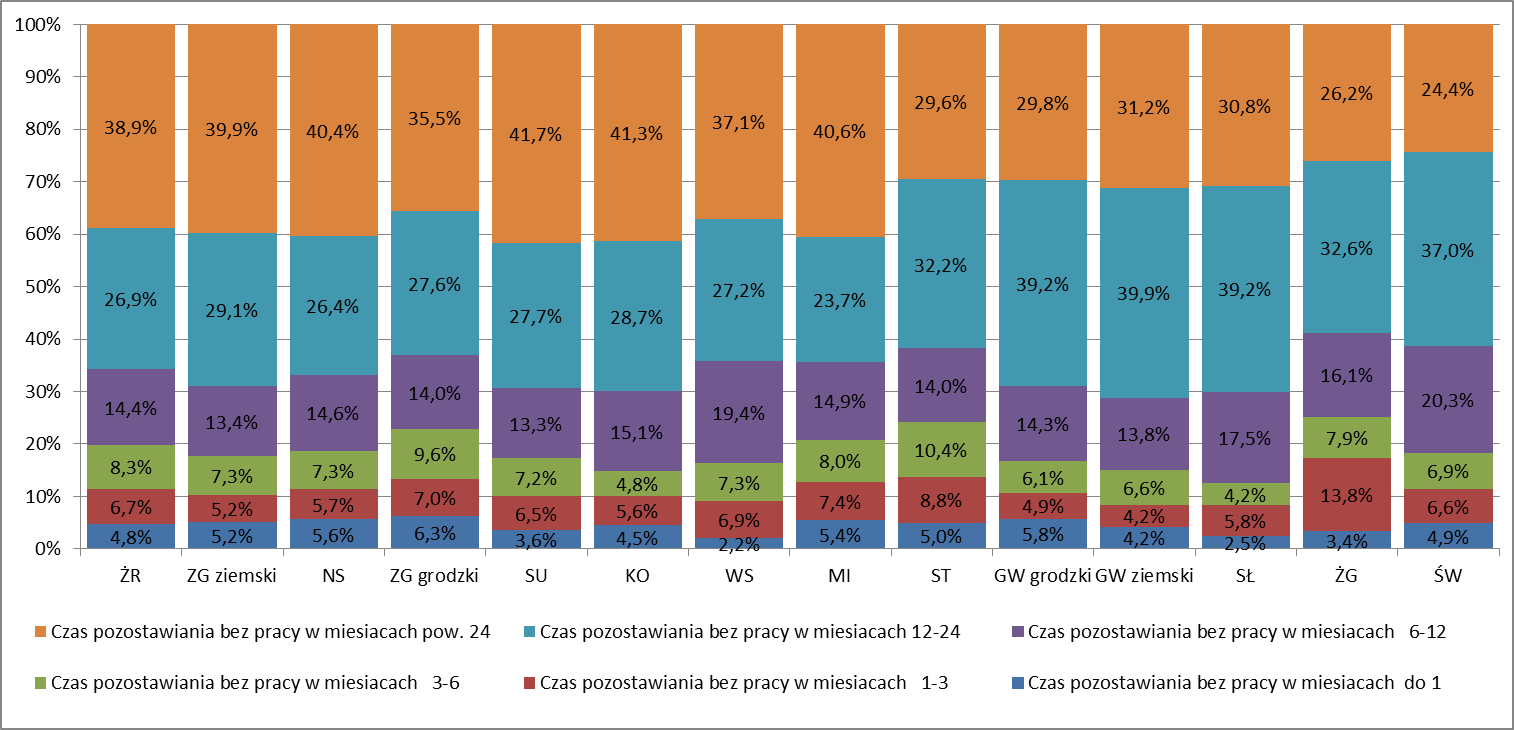 Źródło: opracowanie własne na podstawie danych powiatowych urzędów pracy. Uwaga: powiaty ułożone według średniej wartości podobieństwa struktur do pozostałych powiatów.Podobieństwo struktury według zawodów i specjalnościW toku analizy starano się również uchwycić podobieństwa i różnice w strukturach zawodów i specjalności (kod 6-cio cyfrowy), biorąc pod uwagę liczbę bezrobotnych  i długotrwale bezrobotnych na koniec okresu sprawozdawczego oraz liczbę ofert pracy w okresie sprawozdawczym. Dane pozyskano z załącznika nr 3 do sprawozdania MPiPS-01 za okres I półrocza 2016 roku.Tabela . Wartość współczynnika podobieństwa struktury zawodów i specjalności bezrobotnych ogółem dla par powiatów  – stan na koniec września 2016 rokuŹródło: opracowanie własne na podstawie danych powiatowych urzędów pracy. Uwaga: powiaty ułożone według średniej wartości podobieństwa struktur do pozostałych powiatów.Tabela . Wartość współczynnika podobieństwa struktury zawodów i specjalności długotrwale bezrobotnych ogółem dla par powiatów  – stan na koniec września 2016 rokuŹródło: opracowanie własne na podstawie danych powiatowych urzędów pracy. Uwaga: powiaty ułożone według średniej wartości podobieństwa struktur do pozostałych powiatów.W toku analizy, wykorzystującej współczynnik podobieństwa struktur, stwierdzono, że nie istnieją podobieństwa między strukturami zawodów i specjalności bezrobotnych, długotrwale bezrobotnych i ofert pracy. Równocześnie wartość Wp znacznie odbiegała od przyjętego progu podobieństwa.Tabela . Wartość współczynnika podobieństwa struktury zawodów i specjalności zgłoszonych ofert pracy dla par powiatów  – stan na koniec września 2016 rokuŹródło: opracowanie własne na podstawie danych powiatowych urzędów pracy. Uwaga: powiaty ułożone według średniej wartości podobieństwa struktur do pozostałych powiatów.PodsumowanieTegoroczna analiza podobieństw i różnic na powiatowych rynkach pracy województwa lubuskiego koncentrowała się na podstawowych strukturach bezrobotnych. Pod uwagę brano wiek, wykształcenie, staż pracy i czas pozostawania bez pracy. Dokonując porównania do roku poprzedniego stwierdzono, że zmiany liczby bezrobotnych w poszczególnych powiatach i grupach podstawowych struktur nie były jednakowe. Różniły się w zależności od rodzaju struktury i powiatu. Niejednorodność zmian spowodowała dalsze różnicowanie się podstawowych struktur w powiatach.Nie odnotowano również pary lub grupy powiatów, które byłyby podobne do siebie, biorąc pod uwagę wszystkie analizowane kategorie. Rzadko kiedy powtarzała się para powiatów o największym podobieństwie. I tak w następujących strukturach były to powiaty:- wiekowa ogółu bezrobotnych – świebodziński i strzelecko-drezdenecki (Wp wyniosło 0,989);- wykształcenia ogółu bezrobotnych – nowosolski i żagański (odpowiednio 0,987);- stażu pracy ogółu bezrobotnych – krośnieński i żarski (0,975);- czasu pozostawania bez pracy ogółu bezrobotnych – zielonogórski grodzki i żarski (0,978);- wiekowa długotrwale bezrobotnych – nowosolski i żagański (0,983);- wykształcenia długotrwale bezrobotnych – słubicki i zielonogórski ziemski, międzyrzecki i wschowski, gorzowski ziemski i słubicki (0,979);- stażu pracy długotrwale bezrobotnych – krośnieński i żarski oraz krośnieński i nowosolski (0,968);- czasu pozostawania bez pracy długotrwale bezrobotnych – nowosolski i wschowski (0,977);- wiekowa długotrwale bezrobotnych kobiet – sulęciński i strzelecko-drezdenecki (0,981);- wykształcenia długotrwale bezrobotnych kobiet – międzyrzecki i świebodziński (0,983);- stażu pracy długotrwale bezrobotnych kobiet – krośnieński i zielonogórski ziemski (0,961);- czasu pozostawania bez pracy długotrwale bezrobotnych kobiet – nowosolski i wschowski (0,981);- wiekowa długotrwale bezrobotnych mężczyzn – wschowski i żagański (0,966);- wykształcenia długotrwale bezrobotnych mężczyzn – gorzowski ziemski i nowosolski, nowosolski i żarski (0,989);- stażu pracy długotrwale bezrobotnych mężczyzn – międzyrzecki i żarski (0,971);- czasu pozostawania bez pracy długotrwale bezrobotnych mężczyzn – nowosolski i żarski (0,976).W przypadku struktury zawodów i specjalności (kod 6-cio cyfrowy) nie odnotowano podobieństwa między powiatami, biorąc pod uwagę liczbę bezrobotnych i długotrwale bezrobotnych na koniec I półrocza 2016 roku oraz liczby ofert pracy w okresie I półrocza 2016 roku.Stwierdzone różnice pomiędzy powiatowymi rynkami pracy w zmianie liczby bezrobotnych w poszczególnych grupach podstawowych struktur, jak również w samych strukturach, potwierdzają przypuszczenie o konieczności monitorowania bieżącej sytuacji oraz dostosowywania programów promocji zatrudnienia do specyficznych cech poszczególnych powiatów.ANEKS STATYSTYCZNYZałącznik 1. Podstawowe struktury bezrobotnych ogółem – stan na koniec września 2015 roku	41Załącznik 2. Podstawowe struktury długotrwale bezrobotnych ogółem – stan na koniec września 2015 roku	42Załącznik 3. Podstawowe struktury długotrwale bezrobotnych kobiet – stan na koniec września 2015 roku	43Załącznik 4. Podstawowe struktury długotrwale bezrobotnych mężczyzn – stan na koniec września 2015 roku	44Załącznik 5. Podstawowe struktury bezrobotnych ogółem – stan na koniec września 2016 roku	45Załącznik 6. Podstawowe struktury długotrwale bezrobotnych ogółem – stan na koniec września 2016 roku	46Załącznik 7. Podstawowe struktury długotrwale bezrobotnych kobiet – stan na koniec września 2016 roku	47Załącznik 8. Podstawowe struktury długotrwale bezrobotnych mężczyzn – stan na koniec września 2016 roku	48Załącznik 1. Podstawowe struktury bezrobotnych ogółem – stan na koniec września 2015 rokuZałącznik 2. Podstawowe struktury długotrwale bezrobotnych ogółem – stan na koniec września 2015 rokuZałącznik 3. Podstawowe struktury długotrwale bezrobotnych kobiet – stan na koniec września 2015 rokuZałącznik 4. Podstawowe struktury długotrwale bezrobotnych mężczyzn – stan na koniec września 2015 rokuZałącznik 5. Podstawowe struktury bezrobotnych ogółem – stan na koniec września 2016 rokuZałącznik 6. Podstawowe struktury długotrwale bezrobotnych ogółem – stan na koniec września 2016 rokuZałącznik 7. Podstawowe struktury długotrwale bezrobotnych kobiet – stan na koniec września 2016 rokuZałącznik 8. Podstawowe struktury długotrwale bezrobotnych mężczyzn – stan na koniec września 2016 rokuSpis tabelTabela 1. Zmiana procentowa liczby bezrobotnych w grupach wiekowych według powiatowych urzędów pracy w latach 2015-2016 – stan na koniec września danego roku	6Tabela 2. Zmiana procentowa liczby bezrobotnych w grupach wykształcenia według powiatowych urzędów pracy w latach 2015-2016 – stan na koniec września danego roku	6Tabela 3. Zmiana procentowa liczby bezrobotnych w grupach stażu pracy według powiatowych urzędów pracy w latach 2015-2016 – stan na koniec września danego roku	7Tabela 4. Zmiana procentowa liczby bezrobotnych w grupach czasu przebywania bez pracy według powiatowych urzędów pracy w latach 2015-2016 – stan na koniec września danego roku	8Tabela 5. Zmiana procentowa liczby długotrwale bezrobotnych w grupach wiekowych według powiatowych urzędów pracy w latach 2015-2016 – stan na koniec września danego roku	9Tabela 6. Zmiana procentowa liczby długotrwale bezrobotnych w grupach wykształcenia według powiatowych urzędów pracy w latach 2015-2016 – stan na koniec września danego roku	10Tabela 7. Zmiana procentowa liczby długotrwale bezrobotnych w grupach stażu pracy według powiatowych urzędów pracy w latach 2015-2016 – stan na koniec września danego roku	10Tabela 8. Zmiana procentowa liczby długotrwale bezrobotnych w grupach czasu przebywania bez pracy według powiatowych urzędów pracy w latach 2015-2016 – stan na koniec września danego roku	11Tabela 9. Zmiana procentowa liczby długotrwale bezrobotnych kobiet w grupach wiekowych według powiatowych urzędów pracy w latach 2015-2016 – stan na koniec września danego roku	12Tabela 10. Zmiana procentowa liczby długotrwale bezrobotnych kobiet w grupach wykształcenia według powiatowych urzędów pracy w latach 2015-2016 – stan na koniec września danego roku	13Tabela 11. Zmiana procentowa liczby długotrwale bezrobotnych kobiet w grupach stażu pracy według powiatowych urzędów pracy w latach 2015-2016 – stan na koniec września danego roku	14Tabela 12. Zmiana procentowa liczby długotrwale bezrobotnych kobiet w grupach czasu przebywania bez pracy według powiatowych urzędów pracy w latach 2015-2016 – stan na koniec września danego roku	14Tabela 13. Zmiana procentowa liczby długotrwale bezrobotnych mężczyzn w grupach wiekowych według powiatowych urzędów pracy w latach 2015-2016 – stan na koniec września danego roku	15Tabela 14. Zmiana procentowa liczby długotrwale bezrobotnych mężczyzn w grupach wykształcenia według powiatowych urzędów pracy w latach 2015-2016 – stan na koniec września danego roku	16Tabela 15. Zmiana procentowa liczby długotrwale bezrobotnych mężczyzn w grupach stażu pracy według powiatowych urzędów pracy w latach 2015-2016 – stan na koniec września danego roku	17Tabela 16. Zmiana procentowa liczby długotrwale bezrobotnych mężczyzn w grupach czasu przebywania bez pracy według powiatowych urzędów pracy w latach 2015-2016 – stan na koniec września danego roku	18Tabela 17. Wartość współczynnika podobieństwa struktur wiekowych bezrobotnych ogółem dla par powiatów  – stan na koniec września 2016 roku	19Tabela 18. Wartość współczynnika podobieństwa struktur wykształcenia bezrobotnych ogółem dla par powiatów  – stan na koniec września 2016 roku	21Tabela 19. Wartość współczynnika podobieństwa struktur stażu pracy bezrobotnych ogółem dla par powiatów  – stan na koniec września 2016 roku	22Tabela 20. Wartość współczynnika podobieństwa struktur czasu pozostawania bez pracy bezrobotnych ogółem dla par powiatów  – stan na koniec września 2016 roku	23Tabela 21. Wartość współczynnika podobieństwa struktur wiekowych długotrwale bezrobotnych ogółem dla par powiatów  – stan na koniec września 2016 roku	25Tabela 22. Wartość współczynnika podobieństwa struktur wykształcenia długotrwale bezrobotnych ogółem dla par powiatów  – stan na koniec września 2016 roku	26Tabela 23. Wartość współczynnika podobieństwa struktur stażu pracy długotrwale bezrobotnych ogółem dla par powiatów  – stan na koniec września 2016 roku	27Tabela 24. Wartość współczynnika podobieństwa struktur czasu pozostawania bez pracy długotrwale bezrobotnych ogółem dla par powiatów  – stan na koniec września 2016 roku	28Tabela 25. Wartość współczynnika podobieństwa struktur wiekowych długotrwale bezrobotnych kobiet dla par powiatów  – stan na koniec września 2016 roku	29Tabela 26. Wartość współczynnika podobieństwa struktur wykształcenia długotrwale bezrobotnych kobiet dla par powiatów  – stan na koniec września 2016 roku	30Tabela 27. Wartość współczynnika podobieństwa struktur stażu pracy długotrwale bezrobotnych kobiet dla par powiatów  – stan na koniec września 2016 roku	31Tabela 28. Wartość współczynnika podobieństwa struktur czasu pozostawania bez pracy długotrwale bezrobotnych kobiet dla par powiatów  – stan na koniec września 2016 roku	32Tabela 29. Wartość współczynnika podobieństwa struktur wiekowych długotrwale bezrobotnych mężczyzn dla par powiatów  – stan na koniec września 2016 roku	33Tabela 30. Wartość współczynnika podobieństwa struktur wykształcenia długotrwale bezrobotnych mężczyzn dla par powiatów  – stan na koniec września 2016 roku	34Tabela 31. Wartość współczynnika podobieństwa struktur stażu pracy długotrwale bezrobotnych mężczyzn dla par powiatów  – stan na koniec września 2016 roku	35Tabela 32. Wartość współczynnika podobieństwa struktur czasu pozostawania bez pracy długotrwale bezrobotnych mężczyzn dla par powiatów  – stan na koniec września 2016 roku	36Tabela 33. Wartość współczynnika podobieństwa struktury zawodów i specjalności bezrobotnych ogółem dla par powiatów  – stan na koniec września 2016 roku	37Tabela 34. Wartość współczynnika podobieństwa struktury zawodów i specjalności długotrwale bezrobotnych ogółem dla par powiatów  – stan na koniec września 2016 roku	37Tabela 35. Wartość współczynnika podobieństwa struktury zawodów i specjalności zgłoszonych ofert pracy dla par powiatów  – stan na koniec września 2016 roku	38Spis wykresówWykres 1. Zmiana liczby bezrobotnych zarejestrowanych w powiatowych urzędach pracy według stanu na koniec września 2016 roku w porównaniu z analogicznym okresem roku poprzedniego	5Wykres 2. Struktura wiekowa bezrobotnych ogółem według powiatów – stan na koniec września 2016 roku	20Wykres 3. Struktura wykształcenia bezrobotnych ogółem według powiatów – stan na koniec września 2016 roku	21Wykres 4. Struktura stażu pracy bezrobotnych ogółem według powiatów – stan na koniec września 2016 roku	22Wykres 5. Struktura czasu przebywania bez pracy bezrobotnych ogółem według powiatów – stan na koniec września 2016 roku	23Wykres 6. Struktura wiekowa długotrwale bezrobotnych ogółem według powiatów – stan na koniec września 2016 roku	25Wykres 7. Struktura wykształcenia bezrobotnych ogółem według powiatów – stan na koniec września 2016 roku	26Wykres 8. Struktura stażu pracy długotrwale bezrobotnych ogółem według powiatów – stan na koniec września 2016 roku	27Wykres 9. Struktura czasu przebywania bez pracy długotrwale bezrobotnych ogółem według powiatów – stan na koniec września 2016 roku	28Wykres 10. Struktura wiekowa długotrwale bezrobotnych kobiet według powiatów – stan na koniec września 2016 roku	29Wykres 11. Struktura wykształcenia bezrobotnych kobiet według powiatów – stan na koniec września 2016 roku	30Wykres 12. Struktura stażu pracy długotrwale bezrobotnych kobiet według powiatów – stan na koniec września 2016 roku	31Wykres 13. Struktura czasu przebywania bez pracy długotrwale bezrobotnych kobiet według powiatów – stan na koniec września 2016 roku	32Wykres 14. Struktura wiekowa długotrwale bezrobotnych mężczyzn według powiatów – stan na koniec września 2016 roku	33Wykres 15. Struktura wykształcenia bezrobotnych mężczyzn według powiatów – stan na koniec września 2016 roku	34Wykres 16. Struktura stażu pracy długotrwale bezrobotnych mężczyzn według powiatów – stan na koniec września 2016 roku	35Wykres 17. Struktura czasu przebywania bez pracy długotrwale bezrobotnych mężczyzn według powiatów – stan na koniec września 2016 roku	36WyszczególnienieWiekWiekWiekWiekWiekWiekWyszczególnienie18-2425-3435-4445-5455-5960 lat i więcejGW grodzki-31,2%-10,3%-17,1%-23,9%-22,7%-10,9%GW ziemski-9,5%-6,4%-7,2%-10,2%-21,5%8,9%KO-9,8%-12,8%-16,5%-18,3%-16,0%-8,9%MI-18,6%-7,3%-9,1%-19,6%-22,1%6,4%NS-39,6%-21,6%-19,6%-27,4%-21,1%-3,3%SŁ-28,6%-23,1%-41,6%-37,7%-32,1%-28,0%ST-22,2%-20,6%-17,3%-25,9%-21,9%-13,0%SU-14,1%-25,5%-11,4%-13,6%-27,3%15,2%ŚW-22,7%-7,5%-11,7%-33,1%-24,0%-3,4%WS-17,6%-7,3%-8,5%-7,6%-3,6%-6,0%ZG grodzki-12,9%-22,0%-19,0%-31,8%-28,4%-12,0%ZG ziemski-29,6%-15,0%-7,3%-17,6%-21,4%5,8%ŻG-37,1%-28,1%-26,7%-27,9%-26,5%-2,3%ŻR-21,2%-12,3%-7,8%-24,9%-29,2%-14,2%Województwo-24,1%-16,5%-16,0%-23,8%-23,3%-5,1%WyszczególnienieWykształcenieWykształcenieWykształcenieWykształcenieWykształcenieWyszczególnieniewyższepolicealne i średnie zawodoweśrednie ogólnokształcącezasadnicze zawodowegimnazjalne i poniżejGW grodzki-13,8%-16,1%-14,8%-23,2%-21,2%GW ziemski-10,0%-5,4%-7,6%-16,1%-5,5%KO-0,6%-16,1%-8,0%-12,2%-20,4%MI-7,2%-8,1%-11,5%-17,0%-12,4%NS-11,9%-26,1%-24,6%-23,5%-24,6%SŁ-31,5%-33,9%-34,9%-35,4%-29,5%ST-14,0%-20,1%-11,1%-20,1%-25,6%SU-19,1%-21,9%-20,2%-8,0%-20,4%ŚW-3,1%-18,7%-20,8%-25,9%-10,2%WS-5,1%-17,1%-15,0%-7,5%-3,7%ZG grodzki-15,9%-27,2%-16,1%-25,2%-23,9%ZG ziemski-16,3%-13,7%-13,9%-19,4%-13,7%ŻG-12,3%-32,2%-31,3%-28,9%-24,7%ŻR-8,7%-20,4%-9,0%-17,9%-20,1%Województwo-12,3%-20,6%-16,6%-20,4%-19,2%WyszczególnienieStaż pracy ogółemStaż pracy ogółemStaż pracy ogółemStaż pracy ogółemStaż pracy ogółemStaż pracy ogółemStaż pracy ogółemWyszczególnieniebez stażudo 1 roku 1-5 5-1010-2020-3030 lat i więcejGW grodzki-28,6%-16,8%-16,6%-9,5%-22,0%-21,0%-14,6%GW ziemski-8,5%6,9%-10,8%-10,0%-9,0%-16,1%-18,7%KO-20,3%-9,3%-8,7%-16,3%-12,7%-23,6%-14,0%MI-24,2%-5,2%-9,5%-8,2%-16,2%-12,8%-14,5%NS-32,7%-21,4%-25,5%-15,0%-23,8%-26,7%-8,7%SŁ-25,7%-22,5%-28,6%-31,0%-38,6%-36,2%-52,4%ST-29,0%-16,3%-14,1%-13,3%-28,2%-26,8%-25,6%SU-18,7%-13,8%-10,5%-15,4%-23,1%-16,3%-27,8%ŚW-16,5%-16,7%-3,4%-18,7%-16,9%-31,2%-35,4%WS-18,3%-10,0%-5,3%-7,2%1,9%-18,4%-29,4%ZG grodzki-23,0%-13,7%-13,0%-25,3%-24,7%-30,5%-35,4%ZG ziemski-25,3%-7,1%-15,1%-13,7%-11,4%-13,6%-27,0%ŻG-42,9%-24,1%-23,5%-25,0%-27,8%-27,8%-20,7%ŻR-22,0%-1,1%-14,5%-14,4%-24,6%-26,8%-29,4%Województwo-25,9%-13,3%-15,0%-16,0%-20,5%-23,7%-24,2%WyszczególnienieCzas pozostawiania bez pracy 
w miesiącachCzas pozostawiania bez pracy 
w miesiącachCzas pozostawiania bez pracy 
w miesiącachCzas pozostawiania bez pracy 
w miesiącachCzas pozostawiania bez pracy 
w miesiącachCzas pozostawiania bez pracy 
w miesiącachWyszczególnienie do 1  1-3  3-6  6-1212-24pow. 24GW grodzki-16,0%-20,6%-23,8%-24,3%-6,2%-15,8%GW ziemski-18,9%-9,6%0,7%-26,8%11,6%-1,1%KO-8,0%-31,2%-8,4%-18,5%-5,1%-12,0%MI-1,2%-14,7%-3,5%2,2%-16,8%-27,6%NS-27,1%-28,7%-25,8%-22,1%-22,4%-19,8%SŁ-19,4%-36,3%-51,9%-35,6%-18,3%-33,9%ST-12,7%-29,8%-16,7%-17,9%-12,8%-30,6%SU-10,2%-15,7%-24,9%-30,9%-23,2%15,4%ŚW-27,8%-22,5%-28,4%-5,0%13,2%-31,9%WS-18,9%-11,1%-14,9%4,1%-9,0%-7,1%ZG grodzki-11,0%-14,3%-25,0%-26,1%-39,0%-17,3%ZG ziemski-19,4%-17,0%-17,6%-17,7%-21,3%-1,6%ŻG-42,8%-14,2%-30,1%-23,6%-24,5%-30,5%ŻR-23,1%-5,4%-15,0%-16,2%-20,4%-23,1%Województwo-19,6%-19,2%-19,9%-18,5%-17,3%-19,2%WyszczególnienieWiekWiekWiekWiekWiekWiekWyszczególnienie18-2425-3435-4445-5455-5960 lat i więcejGW grodzki-13,9%-16,7%-12,8%-29,1%-24,4%0,0%GW ziemski-1,7%-9,7%-9,3%-3,3%-14,0%21,1%KO13,0%-19,0%-23,8%-27,8%-16,7%-3,4%MI-31,6%-18,8%-21,7%-30,0%-30,4%-0,6%NS-40,9%-24,3%-25,5%-32,0%-21,1%-3,9%SŁ-52,4%-13,6%-47,4%-42,1%-19,7%-45,6%ST-13,3%-30,0%-21,3%-35,1%-26,4%-15,6%SU-19,6%-24,7%-3,7%-11,1%-22,7%22,0%ŚW-21,3%-15,7%-7,9%-32,1%-18,1%4,2%WS-21,1%-8,1%-14,4%-17,2%-11,1%1,9%ZG grodzki-8,1%-26,7%-26,0%-31,5%-24,8%-11,2%ZG ziemski-31,7%-12,6%-17,7%-17,7%-10,4%14,3%ŻG-29,0%-29,0%-29,3%-31,2%-24,8%0,7%ŻR-27,4%-16,5%-11,6%-27,5%-32,1%-13,7%Województwo-23,4%-20,9%-20,9%-27,8%-22,7%-3,0%WyszczególnienieWykształcenieWykształcenieWykształcenieWykształcenieWykształcenieWyszczególnieniewyższepolicealne i średnie zawodoweśrednie ogólnokształcącezasadnicze zawodowegimnazjalne i poniżejGW grodzki-10,4%-15,5%-12,6%-23,9%-22,0%GW ziemski-14,8%-5,6%-2,9%-6,7%-4,5%KO-23,7%-16,9%-9,2%-19,5%-18,7%MI-7,3%-18,3%-22,8%-27,9%-23,5%NS-7,6%-29,9%-25,2%-23,5%-27,6%SŁ-15,8%-43,7%-24,0%-38,3%-32,6%ST-15,0%-24,2%-17,9%-25,9%-30,0%SU-26,5%-14,4%-21,4%-8,6%-12,6%ŚW10,5%-3,8%-22,4%-26,2%-17,4%WS-1,9%-17,4%-22,4%-13,1%-8,2%ZG grodzki-18,1%-27,0%-16,1%-27,9%-28,9%ZG ziemski-7,6%-10,9%-14,0%-19,8%-12,2%ŻG-15,7%-33,1%-15,7%-33,9%-20,1%ŻR-20,0%-18,3%-28,2%-22,7%-20,4%Województwo-12,8%-21,8%-18,3%-23,8%-21,2%WyszczególnienieStaż pracy ogółemStaż pracy ogółemStaż pracy ogółemStaż pracy ogółemStaż pracy ogółemStaż pracy ogółemStaż pracy ogółemWyszczególnieniebez stażudo 1 roku 1-5 5-1010-2020-3030 lat i więcejGW grodzki-18,8%-7,4%-15,2%-26,9%-24,3%-16,8%-4,0%GW ziemski-6,3%14,3%-11,5%-13,3%-12,8%-3,2%8,6%KO-5,9%-11,5%-15,3%-22,0%-22,7%-29,9%-20,0%MI-27,5%-13,8%-18,9%-20,2%-28,6%-26,5%-34,4%NS-21,9%-25,0%-29,5%-23,7%-28,9%-24,7%-18,4%SŁ-36,6%-23,3%-40,0%-20,6%-47,8%-31,1%-44,4%ST-25,2%-26,2%-19,0%-20,9%-30,5%-38,6%-30,4%SU-18,8%-11,5%-11,8%-2,0%-24,8%-10,9%-8,0%ŚW-19,5%-10,9%-6,9%-19,0%-22,7%-18,0%-34,0%WS-11,5%-16,4%-12,4%-7,0%-3,3%-21,1%-51,9%ZG grodzki-23,3%-18,5%-26,0%-27,1%-28,6%-23,6%-28,8%ZG ziemski-20,1%-4,8%-15,6%-15,2%-16,4%-7,1%-24,1%ŻG-33,6%-24,2%-25,8%-26,0%-27,5%-28,8%-17,3%ŻR-21,8%-5,0%-16,3%-17,8%-28,2%-39,2%-25,4%Województwo-21,3%-15,8%-19,8%-20,5%-25,5%-24,3%-24,4%WyszczególnienieCzas pozostawiania bez pracy 
w miesiącachCzas pozostawiania bez pracy 
w miesiącachCzas pozostawiania bez pracy 
w miesiącachCzas pozostawiania bez pracy 
w miesiącachCzas pozostawiania bez pracy 
w miesiącachCzas pozostawiania bez pracy 
w miesiącachWyszczególnienie do 1  1-3  3-6  6-1212-24pow. 24GW grodzki-19,0%-29,9%-36,5%-35,1%-5,1%-14,1%GW ziemski3,1%-37,5%-21,1%-30,7%11,6%0,4%KO-38,2%-38,5%-39,6%-32,7%-5,1%-12,0%MI-41,2%-44,1%-30,7%17,5%-17,1%-27,8%NS-31,0%-43,1%-41,2%-32,1%-22,4%-19,8%SŁ-47,1%-37,9%-60,7%-49,3%-20,4%-31,8%ST-29,1%-40,3%-25,5%-32,5%-13,0%-30,6%SU-23,1%-25,6%-17,0%-27,2%-23,7%15,5%ŚW-24,4%-41,0%-45,3%-3,9%13,2%-32,8%WS-9,7%-32,7%-26,3%-18,0%-9,0%-7,7%ZG grodzki-2,5%-8,8%-24,1%-22,6%-39,0%-17,1%ZG ziemski17,0%-34,1%-28,3%-19,8%-21,3%-1,2%ŻG-57,8%9,5%-50,2%-16,4%-24,3%-30,7%ŻR-35,7%-8,4%-28,7%-11,8%-20,4%-23,2%Województwo-29,1%-27,8%-34,7%-22,2%-17,3%-19,1%WyszczególnienieWiekWiekWiekWiekWiekWiekWyszczególnienie18-2425-3435-4445-5455-5960 lat i więcejGW grodzki0,0%-11,5%-15,2%-25,8%-31,5%78,6%GW ziemski6,1%-6,5%-5,3%-12,8%-21,8%133,3%KO28,7%-15,2%-18,8%-27,8%-18,8%20,0%MI-14,3%-12,7%-14,9%-30,7%-28,7%0,0%NS-37,4%-18,5%-20,7%-33,3%-14,3%11,1%SŁ-55,6%0,0%-40,0%-45,7%-12,5%-25,0%ST-2,8%-26,2%-23,2%-33,7%-17,5%-22,7%SU-5,3%-21,4%0,0%-8,7%-13,5%66,7%ŚW-6,3%-16,6%-0,9%-28,2%-5,7%10,0%WS-13,9%-4,3%-14,3%-22,2%-27,1%100,0%ZG grodzki-2,2%-19,6%-25,7%-28,9%-27,5%35,7%ZG ziemski-29,2%-9,8%-11,3%-19,5%-9,9%25,0%ŻG-24,8%-24,7%-28,3%-23,9%-34,1%38,9%ŻR-29,4%-10,8%-12,7%-29,1%-32,0%18,2%Województwo-16,2%-16,1%-18,4%-27,6%-22,7%24,8%WyszczególnienieWykształcenieWykształcenieWykształcenieWykształcenieWykształcenieWyszczególnieniewyższepolicealne i średnie zawodoweśrednie ogólnokształcącezasadnicze zawodowegimnazjalne i poniżejGW grodzki-10,2%-9,2%-14,0%-28,3%-20,0%GW ziemski-21,3%-7,5%-3,6%-12,2%-0,5%KO-31,8%-13,8%-1,8%-16,0%-13,7%MI-4,8%-15,2%-13,5%-24,9%-20,3%NS5,6%-27,5%-26,4%-21,8%-23,6%SŁ9,1%-38,9%-16,7%-21,1%-35,6%ST-13,8%-21,9%-15,3%-22,8%-28,8%SU-23,8%-16,2%-10,3%-6,7%-8,9%ŚW5,4%2,0%-28,6%-23,6%-7,7%WS5,4%-8,3%-26,5%-12,6%-14,2%ZG grodzki-14,8%-28,8%-9,5%-32,1%-17,9%ZG ziemski-18,8%-4,4%-10,1%-17,9%-16,2%ŻG-13,2%-28,3%-10,6%-36,2%-21,3%ŻR-16,1%-16,2%-29,4%-20,9%-16,7%Województwo-11,0%-19,0%-15,9%-22,6%-18,6%WyszczególnienieStaż pracy ogółemStaż pracy ogółemStaż pracy ogółemStaż pracy ogółemStaż pracy ogółemStaż pracy ogółemStaż pracy ogółemWyszczególnieniebez stażudo 1 roku 1-5 5-1010-2020-3030 lat i więcejGW grodzki-23,0%3,5%-4,9%-27,3%-26,1%-16,7%-26,3%GW ziemski-2,5%14,7%-10,4%-18,1%-20,5%6,0%-30,0%KO-3,6%-11,0%-8,0%-20,0%-27,0%-25,4%8,3%MI-24,2%-13,9%-7,7%-15,1%-30,5%-30,0%-31,6%NS-18,8%-20,1%-26,9%-17,0%-29,5%-24,6%-31,3%SŁ-39,3%-18,2%-30,3%-18,2%-39,3%-4,5%-57,1%ST-23,7%-25,8%-15,2%-23,4%-27,1%-37,8%-9,1%SU-14,7%-21,8%-4,4%2,0%-32,6%0,0%25,0%ŚW-20,6%-9,7%-4,9%-6,6%-17,6%-6,5%-40,0%WS-16,7%-13,2%-11,3%1,3%-7,1%-32,3%-63,6%ZG grodzki-20,5%-6,1%-21,3%-25,0%-33,2%-22,5%-20,0%ZG ziemski-21,0%-3,2%-11,9%-11,2%-19,4%-12,2%-28,6%ŻG-30,5%-22,1%-24,5%-29,7%-25,3%-34,1%50,0%ŻR-21,3%-4,7%-13,7%-15,6%-30,1%-52,6%-50,0%Województwo-19,8%-13,0%-15,4%-18,1%-26,7%-23,5%-23,3%WyszczególnienieCzas pozostawiania bez pracy 
w miesiącachCzas pozostawiania bez pracy 
w miesiącachCzas pozostawiania bez pracy 
w miesiącachCzas pozostawiania bez pracy 
w miesiącachCzas pozostawiania bez pracy 
w miesiącachCzas pozostawiania bez pracy 
w miesiącachWyszczególnienie do 1  1-3  3-6  6-1212-24pow. 24GW grodzki-11,1%-2,6%-27,0%-34,0%-6,5%-20,0%GW ziemski5,6%-33,3%-23,3%-27,7%4,4%0,6%KO-25,7%-36,2%-31,3%-35,0%6,2%-13,6%MI-57,4%-52,1%-25,7%27,4%-0,3%-26,5%NS-25,3%-40,8%-40,7%-34,0%-17,8%-17,8%SŁ-14,3%-15,4%-40,0%-57,1%-20,4%-16,3%ST-23,4%-50,0%-28,0%-31,4%-0,3%-30,2%SU-23,1%-6,7%-5,0%-28,6%-10,8%-3,4%ŚW-43,3%-40,9%-37,0%9,9%22,1%-29,1%WS21,1%-34,6%-24,2%-20,3%-11,5%-8,6%ZG grodzki-7,1%4,3%-23,5%-24,8%-34,4%-15,2%ZG ziemski6,9%-40,7%-40,5%-20,0%-13,4%-2,3%ŻG-54,1%7,5%-50,8%0,7%-22,6%-34,5%ŻR-34,3%-6,1%-38,2%-6,9%-12,5%-23,3%Województwo-27,5%-26,0%-34,5%-20,1%-11,1%-19,3%WyszczególnienieWiekWiekWiekWiekWiekWiekWyszczególnienie18-2425-3435-4445-5455-5960 lat i więcejGW grodzki-83,3%-30,9%-7,5%-34,1%-17,0%-10,2%GW ziemski-40,0%-22,0%-17,2%6,7%-7,0%10,8%KO-35,7%-35,2%-32,2%-27,7%-14,9%-6,8%MI-59,1%-32,7%-31,2%-29,3%-32,0%-0,7%NS-51,7%-41,2%-34,9%-30,3%-27,2%-7,1%SŁ-33,3%-38,1%-53,7%-39,0%-25,0%-47,2%ST-41,5%-41,9%-17,5%-36,7%-34,5%-14,2%SU-50,0%-33,3%-8,5%-12,4%-27,4%19,6%ŚW-51,6%-13,3%-17,6%-35,1%-24,5%3,3%WS-43,5%-26,3%-14,8%-8,6%8,2%-15,2%ZG grodzki-25,0%-43,7%-26,7%-34,5%-22,2%-19,4%ZG ziemski-45,5%-23,1%-28,0%-15,7%-11,0%12,5%ŻG-43,2%-42,6%-31,4%-38,1%-16,7%-4,8%ŻR-14,3%-38,6%-9,7%-26,2%-32,2%-16,7%Województwo-45,8%-35,5%-25,5%-28,0%-22,8%-7,3%WyszczególnienieWykształcenieWykształcenieWykształcenieWykształcenieWykształcenieWyszczególnieniewyższepolicealne i średnie zawodoweśrednie ogólnokształcącezasadnicze zawodowegimnazjalne i poniżejGW grodzki-10,9%-24,7%-8,0%-20,3%-24,4%GW ziemski7,1%-2,0%0,0%-1,6%-9,3%KO0,0%-25,0%-30,0%-22,9%-24,7%MI-15,4%-23,6%-44,7%-30,5%-26,8%NS-35,7%-35,8%-17,6%-25,6%-32,3%SŁ-50,0%-48,6%-42,9%-46,8%-30,3%ST-18,2%-29,5%-30,4%-29,8%-31,6%SU-30,8%-11,6%-46,2%-9,8%-15,3%ŚW20,0%-13,1%-5,6%-28,5%-26,2%WS-18,8%-47,5%0,0%-14,2%1,0%ZG grodzki-23,0%-23,3%-32,7%-24,5%-38,7%ZG ziemski26,1%-28,4%-28,0%-22,4%-7,7%ŻG-20,6%-44,5%-37,0%-31,6%-18,6%ŻR-28,6%-23,5%-22,7%-24,3%-24,2%Województwo-16,4%-28,0%-27,0%-25,1%-24,2%WyszczególnienieStaż pracy ogółemStaż pracy ogółemStaż pracy ogółemStaż pracy ogółemStaż pracy ogółemStaż pracy ogółemStaż pracy ogółemWyszczególnieniebez stażudo 1 roku 1-5 5-1010-2020-3030 lat i więcejGW grodzki-8,3%-26,0%-30,4%-26,1%-22,3%-16,9%9,7%GW ziemski-25,0%13,5%-13,4%-6,3%-4,9%-9,3%24,0%KO-16,2%-12,7%-27,4%-24,3%-18,1%-32,2%-32,1%MI-35,2%-13,4%-35,7%-27,1%-26,9%-24,2%-35,1%NS-30,6%-32,4%-35,2%-36,1%-28,1%-24,9%-15,0%SŁ-30,8%-29,6%-51,9%-21,7%-53,7%-42,3%-40,0%ST-30,0%-27,3%-26,8%-17,4%-34,3%-39,0%-37,1%SU-28,6%6,3%-24,5%-5,8%-20,3%-13,9%-14,3%ŚW-17,9%-12,5%-10,3%-34,4%-27,4%-25,0%-32,6%WS4,2%-28,6%-15,0%-20,4%3,9%-12,5%-43,8%ZG grodzki-27,7%-34,8%-33,6%-30,0%-21,4%-24,5%-33,8%ZG ziemski-16,7%-9,8%-22,8%-20,2%-13,0%-3,2%-22,5%ŻG-43,4%-30,7%-28,3%-20,6%-29,8%-25,8%-33,3%ŻR-24,4%-5,9%-22,1%-20,6%-26,8%-34,2%-20,4%Województwo-25,8%-21,6%-28,0%-23,9%-24,3%-24,8%-24,7%WyszczególnienieCzas pozostawiania bez pracy 
w miesiącachCzas pozostawiania bez pracy 
w miesiącachCzas pozostawiania bez pracy 
w miesiącachCzas pozostawiania bez pracy 
w miesiącachCzas pozostawiania bez pracy 
w miesiącachCzas pozostawiania bez pracy 
w miesiącachWyszczególnienie do 1  1-3  3-6  6-1212-24pow. 24GW grodzki-29,6%-57,9%-45,9%-36,5%-3,0%-4,9%GW ziemski0,0%-44,0%-18,5%-34,3%22,0%0,0%KO-48,8%-40,9%-48,8%-30,0%-21,3%-9,0%MI-22,9%-34,2%-34,9%8,6%-37,1%-29,4%NS-37,1%-45,8%-41,8%-29,6%-29,8%-23,5%SŁ-70,0%-56,3%-72,2%-41,7%-20,3%-42,2%ST-35,9%-26,7%-22,4%-34,0%-29,4%-31,5%SU-23,1%-35,7%-25,9%-26,0%-36,4%34,9%ŚW13,3%-41,0%-53,8%-15,5%3,2%-37,0%WS-58,3%-30,4%-29,2%-15,1%-3,1%-5,5%ZG grodzki2,7%-25,0%-24,7%-20,0%-45,0%-19,9%ZG ziemski33,3%-22,6%0,0%-19,5%-33,2%0,5%ŻG-63,0%12,5%-49,5%-33,3%-26,8%-23,1%ŻR-38,1%-12,2%-16,7%-17,9%-30,3%-23,1%Województwo-31,1%-30,1%-35,0%-24,6%-25,9%-18,9%MŻRŻGSTKOŚWNSZG ziemskiWSGW ziemskiGW grodzkiZG grodzkiSUSŁM0,9820,9800,9670,9610,9700,9680,9810,9580,9450,9420,9410,9290,896ŻR0,9820,9740,9740,9750,9770,9660,9780,9680,9370,9330,9280,9290,888ŻG0,9800,9740,9620,9550,9600,9850,9770,9450,9360,9400,9520,9170,895ST0,9670,9740,9620,9780,9890,9520,9590,9690,9240,9210,9270,9320,875KO0,9610,9750,9550,9780,9710,9490,9520,9730,9400,9190,9140,9490,891ŚW0,9700,9770,9600,9890,9710,9520,9590,9670,9260,9230,9260,9300,877NS0,9680,9660,9850,9520,9490,9520,9650,9360,9280,9390,9570,9100,899ZG ziemski0,9810,9780,9770,9590,9520,9590,9650,9510,9300,9260,9290,9140,881WS0,9580,9680,9450,9690,9730,9670,9360,9510,9130,9020,9030,9220,865GW ziemski0,9450,9370,9360,9240,9400,9260,9280,9300,9130,9340,9160,9610,942GW grodzki0,9420,9330,9400,9210,9190,9230,9390,9260,9020,9340,9470,9140,953ZG grodzki0,9410,9280,9520,9270,9140,9260,9570,9290,9030,9160,9470,8960,905SU0,9290,9290,9170,9320,9490,9300,9100,9140,9220,9610,9140,8960,929SŁ0,8960,8880,8950,8750,8910,8770,8990,8810,8650,9420,9530,9050,929ŚWNSŻGMZG ziemskiŻRWSSŁSTSUKOGW ziemskiGW grodzkiZG grodzkiŚW0,9770,9700,9770,9720,9690,9630,9480,9530,9520,9480,9330,8520,814NS0,9770,9870,9790,9660,9770,9490,9540,9460,9450,9340,9300,8490,815ŻG0,9700,9870,9770,9750,9690,9470,9610,9390,9410,9260,9410,8450,807M0,9770,9790,9770,9540,9620,9700,9400,9520,9590,9450,9200,8380,800ZG ziemski0,9720,9660,9750,9540,9570,9380,9710,9420,9370,9290,9610,8450,807ŻR0,9690,9770,9690,9620,9570,9360,9460,9320,9290,9350,9240,8670,838WS0,9630,9490,9470,9700,9380,9360,9170,9490,9590,9450,9050,8410,803SŁ0,9480,9540,9610,9400,9710,9460,9170,9340,9310,9200,9720,8220,784ST0,9530,9460,9390,9520,9420,9320,9490,9340,9760,9490,9080,8080,770SU0,9520,9450,9410,9590,9370,9290,9590,9310,9760,9470,9080,8050,767KO0,9480,9340,9260,9450,9290,9350,9450,9200,9490,9470,8920,8480,809GW ziemski0,9330,9300,9410,9200,9610,9240,9050,9720,9080,9080,8920,8420,804GW grodzki0,8520,8490,8450,8380,8450,8670,8410,8220,8080,8050,8480,8420,961ZG grodzki0,8140,8150,8070,8000,8070,8380,8030,7840,7700,7670,8090,8040,961ŻRZG grodzkiGW ziemskiKONSŻGMŚWZG ziemskiSUSTSŁWSGW grodzkiŻR0,9510,9470,9750,9680,9650,9480,9340,9300,9290,9480,9230,9390,900ZG grodzki0,9510,9720,9390,9520,9270,9370,9370,9410,9340,9160,9490,9100,942GW ziemski0,9470,9720,9400,9370,9240,9350,9460,9430,9370,9120,9520,9070,945KO0,9750,9390,9400,9660,9490,9330,9440,9440,9110,9480,9100,9300,888NS0,9680,9520,9370,9660,9510,9250,9390,9490,9100,9400,9270,9110,897ŻG0,9650,9270,9240,9490,9510,9520,9060,9050,9350,9420,9030,9460,899M0,9480,9370,9350,9330,9250,9520,9180,9090,9410,9360,8900,9460,912ŚW0,9340,9370,9460,9440,9390,9060,9180,9740,9120,9260,9080,8880,895ZG ziemski0,9300,9410,9430,9440,9490,9050,9090,9740,9040,9190,9140,8870,899SU0,9290,9340,9370,9110,9100,9350,9410,9120,9040,9260,9140,9060,938ST0,9480,9160,9120,9480,9400,9420,9360,9260,9190,9260,8740,9320,873SŁ0,9230,9490,9520,9100,9270,9030,8900,9080,9140,9140,8740,8650,937WS0,9390,9100,9070,9300,9110,9460,9460,8880,8870,9060,9320,8650,878GW grodzki0,9000,9420,9450,8880,8970,8990,9120,8950,8990,9380,8730,9370,878ZG ziemskiSTŻRSUZG grodzkiMGW ziemskiKOŻGWSŚWNSSŁGW grodzkiZG ziemski0,9730,9630,9600,9460,9700,9490,9660,9210,9500,9100,9400,8750,866ST0,9730,9450,9590,9470,9490,9630,9480,9380,9310,9320,9140,8820,872ŻR0,9630,9450,9720,9780,9560,9490,9370,9130,9350,9010,9050,8930,903SU0,9600,9590,9720,9690,9430,9630,9380,9260,9150,9120,9030,8920,900ZG grodzki0,9460,9470,9780,9690,9390,9470,9210,9220,9200,9080,8890,9150,920M0,9700,9490,9560,9430,9390,9290,9550,9250,9530,9060,9410,8700,860GW ziemski0,9490,9630,9490,9630,9470,9290,9220,9380,9000,9330,8890,8880,890KO0,9660,9480,9370,9380,9210,9550,9220,8950,9610,8810,9630,8600,841ŻG0,9210,9380,9130,9260,9220,9250,9380,8950,8900,9640,8770,8870,894WS0,9500,9310,9350,9150,9200,9530,9000,9610,8900,8760,9550,8630,839ŚW0,9100,9320,9010,9120,9080,9060,9330,8810,9640,8760,8620,8950,887NS0,9400,9140,9050,9030,8890,9410,8890,9630,8770,9550,8620,8410,809SŁ0,8750,8820,8930,8920,9150,8700,8880,8600,8870,8630,8950,8410,946GW grodzki0,8660,8720,9030,9000,9200,8600,8900,8410,8940,8390,8870,8090,946MŻGŻRNSZG ziemskiKOŚWSTGW ziemskiSUWSGW grodzkiZG grodzkiSŁM0,9760,9660,9680,9720,9620,9580,9560,9420,9340,9320,9250,9210,874ŻG0,9760,9670,9830,9610,9560,9700,9720,9230,9160,9320,9170,9200,856ŻR0,9660,9670,9730,9730,9610,9560,9720,9200,9180,9530,8980,8990,841NS0,9680,9830,9730,9650,9490,9550,9670,9150,9040,9350,9150,9170,849ZG ziemski0,9720,9610,9730,9650,9520,9410,9490,9250,9200,9530,9000,8980,849KO0,9620,9560,9610,9490,9520,9570,9590,9320,9300,9500,8910,8860,859ŚW0,9580,9700,9560,9550,9410,9570,9770,9160,9090,9350,9090,9050,851ST0,9560,9720,9720,9670,9490,9590,9770,9000,8990,9550,8940,8920,835GW ziemski0,9420,9230,9200,9150,9250,9320,9160,9000,9660,8840,9170,9160,898SU0,9340,9160,9180,9040,9200,9300,9090,8990,9660,8830,9250,9110,898WS0,9320,9320,9530,9350,9530,9500,9350,9550,8840,8830,8570,8530,819GW grodzki0,9250,9170,8980,9150,9000,8910,9090,8940,9170,9250,8570,9550,903ZG grodzki0,9210,9200,8990,9170,8980,8860,9050,8920,9160,9110,8530,9550,880SŁ0,8740,8560,8410,8490,8490,8590,8510,8350,8980,8980,8190,9030,880NSZG ziemskiŚWŻRŻGMSŁSTKOWSGW ziemskiSUGW grodzkiZG grodzkiNS0,9710,9750,9760,9700,9650,9510,9570,9600,9460,9360,9390,8080,801ZG ziemski0,9710,9660,9740,9720,9480,9790,9500,9460,9350,9580,9340,7960,789ŚW0,9750,9660,9650,9540,9710,9450,9400,9430,9610,9240,9400,8080,801ŻR0,9760,9740,9650,9750,9560,9560,9390,9390,9360,9370,9320,7990,792ŻG0,9700,9720,9540,9750,9410,9740,9340,9340,9230,9620,9190,7980,792M0,9650,9480,9710,9560,9410,9280,9520,9410,9790,9100,9560,7920,785SŁ0,9510,9790,9450,9560,9740,9280,9420,9270,9130,9790,9200,7830,776ST0,9570,9500,9400,9390,9340,9520,9420,9500,9440,9260,9710,7650,758KO0,9600,9460,9430,9390,9340,9410,9270,9500,9220,9110,9380,8010,792WS0,9460,9350,9610,9360,9230,9790,9130,9440,9220,8930,9480,8010,794GW ziemski0,9360,9580,9240,9370,9620,9100,9790,9260,9110,8930,9010,7840,777SU0,9390,9340,9400,9320,9190,9560,9200,9710,9380,9480,9010,7480,741GW grodzki0,8080,7960,8080,7990,7980,7920,7830,7650,8010,8010,7840,7480,934ZG grodzki0,8010,7890,8010,7920,7920,7850,7760,7580,7920,7940,7770,7410,934KOGW ziemskiŻRŻGSTMNSZG ziemskiZG grodzkiŚWWSGW grodzkiSUSŁKO0,9290,9680,9400,9530,9190,9680,9480,8990,9260,9150,8690,8690,827GW ziemski0,9290,9310,9280,9100,9280,9030,9170,9440,9050,8920,9330,9160,889ŻR0,9680,9310,9490,9620,9270,9460,9290,8880,9160,9240,8670,8780,831ŻG0,9400,9280,9490,9440,9460,9290,8990,8980,8930,9270,8810,9060,842ST0,9530,9100,9620,9440,9470,9230,9070,8960,8790,9560,8540,8980,799M0,9190,9280,9270,9460,9470,8910,8930,9260,8710,9370,8920,9260,820NS0,9680,9030,9460,9290,9230,8910,9510,8910,9500,8850,8600,8530,856ZG ziemski0,9480,9170,9290,8990,9070,8930,9510,9060,9590,8690,8810,8670,849ZG grodzki0,8990,9440,8880,8980,8960,9260,8910,9060,8850,8810,9470,9090,890ŚW0,9260,9050,9160,8930,8790,8710,9500,9590,8850,8410,8640,8520,872WS0,9150,8920,9240,9270,9560,9370,8850,8690,8810,8410,8510,8740,781GW grodzki0,8690,9330,8670,8810,8540,8920,8600,8810,9470,8640,8510,8960,904SU0,8690,9160,8780,9060,8980,9260,8530,8670,9090,8520,8740,8960,839SŁ0,8270,8890,8310,8420,7990,8200,8560,8490,8900,8720,7810,9040,839SUZG ziemskiSTMGW ziemskiZG grodzkiŻRKOWSSŁNSGW grodzkiŻGŚWSU0,9680,9600,9500,9470,9570,9370,9430,9180,9120,9150,8980,8930,880ZG ziemski0,9680,9390,9610,9370,9480,9460,9660,9430,8900,9410,8820,8710,857ST0,9600,9390,9210,9540,9400,9220,9050,8910,9330,8840,9260,9100,905M0,9500,9610,9210,9120,9520,9590,9550,9670,8780,9550,8630,8600,841GW ziemski0,9470,9370,9540,9120,9130,9050,9170,8990,9530,8880,9400,8810,909ZG grodzki0,9570,9480,9400,9520,9130,9680,9190,9200,8920,9230,8840,8810,853ŻR0,9370,9460,9220,9590,9050,9680,9160,9470,8890,9360,8780,8710,844KO0,9430,9660,9050,9550,9170,9190,9160,9600,8820,9550,8560,8440,826WS0,9180,9430,8910,9670,8990,9200,9470,9600,8610,9770,8430,8350,817SŁ0,9120,8900,9330,8780,9530,8920,8890,8820,8610,8410,9480,9150,929NS0,9150,9410,8840,9550,8880,9230,9360,9550,9770,8410,8350,8160,802GW grodzki0,8980,8820,9260,8630,9400,8840,8780,8560,8430,9480,8350,9020,931ŻG0,8930,8710,9100,8600,8810,8810,8710,8440,8350,9150,8160,9020,909ŚW0,8800,8570,9050,8410,9090,8530,8440,8260,8170,9290,8020,9310,909MSTZG ziemskiSUŻGNSGW ziemskiŚWKOŻRWSGW grodzkiZG grodzkiSŁM0,9720,9630,9590,9680,9720,9720,9480,9330,9310,9290,9120,8980,891ST0,9720,9550,9810,9510,9490,9590,9710,9550,9500,9400,8860,8720,873ZG ziemski0,9630,9550,9630,9610,9520,9600,9420,9590,9620,9600,8770,8630,868SU0,9590,9810,9630,9440,9420,9570,9630,9690,9540,9500,8710,8570,871ŻG0,9680,9510,9610,9440,9790,9440,9550,9290,9370,9320,9020,8920,861NS0,9720,9490,9520,9420,9790,9460,9510,9200,9180,9160,9230,9110,877GW ziemski0,9720,9590,9600,9570,9440,9460,9380,9310,9240,9280,9140,9000,881ŚW0,9480,9710,9420,9630,9550,9510,9380,9490,9320,9270,8820,8680,848KO0,9330,9550,9590,9690,9290,9200,9310,9490,9470,9580,8450,8310,859ŻR0,9310,9500,9620,9540,9370,9180,9240,9320,9470,9770,8430,8290,837WS0,9290,9400,9600,9500,9320,9160,9280,9270,9580,9770,8440,8300,847GW grodzki0,9120,8860,8770,8710,9020,9230,9140,8820,8450,8430,8440,9620,839ZG grodzki0,8980,8720,8630,8570,8920,9110,9000,8680,8310,8290,8300,9620,830SŁ0,8910,8730,8680,8710,8610,8770,8810,8480,8590,8370,8470,8390,830NSZG ziemskiMŻRŚWSUŻGKOSŁSTWSGW ziemskiGW grodzkiZG grodzkiNS0,9780,9690,9630,9630,9580,9530,9550,9370,9460,9150,8990,8060,797ZG ziemski0,9780,9700,9500,9540,9680,9340,9370,9220,9490,9330,8830,7990,786M0,9690,9700,9520,9830,9560,9300,9310,9310,9270,9320,8840,7940,783ŻR0,9630,9500,9520,9570,9410,9670,9420,9330,9140,9130,8940,7870,801ŚW0,9630,9540,9830,9570,9390,9390,9330,9380,9110,9230,8920,7900,780SU0,9580,9680,9560,9410,9390,9200,9310,9120,9720,9300,8740,7670,754ŻG0,9530,9340,9300,9670,9390,9200,9340,9270,9050,8830,9260,7980,800KO0,9550,9370,9310,9420,9330,9310,9340,9330,9180,8700,8830,8060,793SŁ0,9370,9220,9310,9330,9380,9120,9270,9330,9250,8630,9280,8120,800ST0,9460,9490,9270,9140,9110,9720,9050,9180,9250,9170,8860,7560,743WS0,9150,9330,9320,9130,9230,9300,8830,8700,8630,9170,8230,7760,787GW ziemski0,8990,8830,8840,8940,8920,8740,9260,8830,9280,8860,8230,7780,765GW grodzki0,8060,7990,7940,7870,7900,7670,7980,8060,8120,7560,7760,7780,921ZG grodzki0,7970,7860,7830,8010,7800,7540,8000,7930,8000,7430,7870,7650,921ŚWNSGW ziemskiSTKOMŻGZG ziemskiWSŻRZG grodzkiGW grodzkiSUSŁŚW0,9570,9450,9160,9370,8990,8860,9430,8780,9060,8830,8800,8610,850NS0,9570,9170,9300,9540,9070,9030,9410,9010,9140,8700,8670,8400,835GW ziemski0,9450,9170,9240,9370,9030,9060,9230,8770,8970,8840,8900,8500,879ST0,9160,9300,9240,9220,9430,9290,8880,9370,9230,8700,8610,8710,805KO0,9370,9540,9370,9220,8840,9120,9610,8760,9360,8420,8470,8270,839M0,8990,9070,9030,9430,8840,9210,8640,9330,8830,8840,8610,9240,807ŻG0,8860,9030,9060,9290,9120,9210,8780,9260,9080,8590,8650,8620,856ZG ziemski0,9430,9410,9230,8880,9610,8640,8780,8430,9130,8530,8580,8170,852WS0,8780,9010,8770,9370,8760,9330,9260,8430,8990,8830,8640,8760,785ŻR0,9060,9140,8970,9230,9360,8830,9080,9130,8990,7920,7980,8390,798ZG grodzki0,8830,8700,8840,8700,8420,8840,8590,8530,8830,7920,9410,8370,861GW grodzki0,8800,8670,8900,8610,8470,8610,8650,8580,8640,7980,9410,8280,887SU0,8610,8400,8500,8710,8270,9240,8620,8170,8760,8390,8370,8280,757SŁ0,8500,8350,8790,8050,8390,8070,8560,8520,7850,7980,8610,8870,757GW ziemskiZG ziemskiSTZG grodzkiMSŁŻRSUKOGW grodzkiWSNSŻGŚWGW ziemski0,9630,9750,9390,9430,9430,9300,9350,9300,9070,8900,8900,8890,891ZG ziemski0,9630,9630,9510,9670,9100,9250,9230,9550,8770,9160,9160,8770,867ST0,9750,9630,9360,9390,9340,9200,9460,9180,9040,8830,8820,8990,901ZG grodzki0,9390,9510,9360,9400,9200,9630,9010,9150,8820,9120,9080,8920,845M0,9430,9670,9390,9400,8890,9160,9030,9620,8570,9260,9260,8660,844SŁ0,9430,9100,9340,9200,8890,9080,9300,8750,9480,8430,8380,9260,901ŻR0,9300,9250,9200,9630,9160,9080,8690,8910,8830,9140,9050,8790,837SU0,9350,9230,9460,9010,9030,9300,8690,8880,9260,8460,8480,8830,922KO0,9300,9550,9180,9150,9620,8750,8910,8880,8370,9390,9450,8380,823GW grodzki0,9070,8770,9040,8820,8570,9480,8830,9260,8370,8060,8010,9110,932WS0,8900,9160,8830,9120,9260,8430,9140,8460,9390,8060,9810,8040,783NS0,8900,9160,8820,9080,9260,8380,9050,8480,9450,8010,9810,8050,784ŻG0,8890,8770,8990,8920,8660,9260,8790,8830,8380,9110,8040,8050,910ŚW0,8910,8670,9010,8450,8440,9010,8370,9220,8230,9320,7830,7840,910ŻGNSKOMZG ziemskiZG grodzkiŻRŚWWSSTSUSŁGW ziemskiGW grodzkiŻG0,9650,9540,9520,9380,9530,9520,9610,9660,9440,9020,9160,9040,907NS0,9650,9360,9740,9590,9360,9350,9510,9410,9580,9140,8840,8850,875KO0,9540,9360,9230,9230,9210,9630,9180,9300,9010,9440,9120,9470,881M0,9520,9740,9230,9630,9360,9090,9450,9250,9560,9110,8910,8790,882ZG ziemski0,9380,9590,9230,9630,9320,9180,9110,9120,9320,9320,8990,8930,891ZG grodzki0,9530,9360,9210,9360,9320,9290,9230,9200,9470,8980,9100,8940,898ŻR0,9520,9350,9630,9090,9180,9290,9340,9410,9160,9180,8810,9210,866ŚW0,9610,9510,9180,9450,9110,9230,9340,9570,9480,8650,8910,8660,884WS0,9660,9410,9300,9250,9120,9200,9410,9570,9310,8750,8880,8830,873ST0,9440,9580,9010,9560,9320,9470,9160,9480,9310,8780,8680,8480,859SU0,9020,9140,9440,9110,9320,8980,9180,8650,8750,8780,9040,9460,866SŁ0,9160,8840,9120,8910,8990,9100,8810,8910,8880,8680,9040,9220,901GW ziemski0,9040,8850,9470,8790,8930,8940,9210,8660,8830,8480,9460,9220,858GW grodzki0,9070,8750,8810,8820,8910,8980,8660,8840,8730,8590,8660,9010,858NSGW ziemskiŻRSTŻGŚWSŁMWSSUKOZG ziemskiGW grodzkiZG grodzkiNS0,9890,9890,9760,9700,9450,9630,9450,9460,9470,9360,9110,7860,784GW ziemski0,9890,9820,9670,9700,9550,9610,9360,9460,9380,9270,9210,7970,795ŻR0,9890,9820,9780,9800,9380,9640,9390,9520,9460,9300,9180,7790,777ST0,9760,9670,9780,9760,9230,9430,9460,9630,9550,9530,9110,7630,762ŻG0,9700,9700,9800,9760,9270,9510,9230,9660,9340,9320,9320,7680,766ŚW0,9450,9550,9380,9230,9270,9220,9440,9160,9250,9280,8960,8410,839SŁ0,9630,9610,9640,9430,9510,9220,9170,9210,9140,9000,9390,7880,786M0,9450,9360,9390,9460,9230,9440,9170,9080,9690,9550,8570,7970,795WS0,9460,9460,9520,9630,9660,9160,9210,9080,9180,9300,9350,7570,755SU0,9470,9380,9460,9550,9340,9250,9140,9690,9180,9650,8660,7660,764KO0,9360,9270,9300,9530,9320,9280,9000,9550,9300,9650,8780,7810,779ZG ziemski0,9110,9210,9180,9110,9320,8960,9390,8570,9350,8660,8780,7760,775GW grodzki0,7860,7970,7790,7630,7680,8410,7880,7970,7570,7660,7810,7760,953ZG grodzki0,7840,7950,7770,7620,7660,8390,7860,7950,7550,7640,7790,7750,953ZG grodzkiZG ziemskiŻRMKOGW ziemskiŻGSTSUGW grodzkiNSWSSŁŚWZG grodzki0,9580,9250,9170,9010,9200,8970,9030,9220,9110,9240,8720,8950,873ZG ziemski0,9580,9230,9280,9140,9020,9250,9230,9140,8940,9100,9140,8540,853ŻR0,9250,9230,9710,9440,9450,9240,9030,9070,9230,8890,8670,8460,827M0,9170,9280,9710,9540,9280,9270,9230,8870,9130,8850,8950,8380,825KO0,9010,9140,9440,9540,9140,9470,9560,9040,8900,8740,9160,8210,806GW ziemski0,9200,9020,9450,9280,9140,9200,8850,9180,9260,8750,8500,8610,824ŻG0,8970,9250,9240,9270,9470,9200,9400,9120,8750,8510,9240,8170,782ST0,9030,9230,9030,9230,9560,8850,9400,8900,8560,8800,9320,8140,819SU0,9220,9140,9070,8870,9040,9180,9120,8900,8980,8640,8360,8840,797GW grodzki0,9110,8940,9230,9130,8900,9260,8750,8560,8980,8700,8200,8740,827NS0,9240,9100,8890,8850,8740,8750,8510,8800,8640,8700,8480,8590,923WS0,8720,9140,8670,8950,9160,8500,9240,9320,8360,8200,8480,7680,799SŁ0,8950,8540,8460,8380,8210,8610,8170,8140,8840,8740,8590,7680,855ŚW0,8730,8530,8270,8250,8060,8240,7820,8190,7970,8270,9230,7990,855ŻRZG ziemskiNSZG grodzkiSUKOWSMSTGW grodzkiGW ziemskiSŁŻGŚWŻR0,9640,9760,9620,9630,9510,9450,9650,9030,8670,8690,8460,8540,839ZG ziemski0,9640,9730,9420,9680,9640,9220,9460,8960,8840,8870,8510,8450,837NS0,9760,9730,9460,9660,9630,9320,9710,8810,8710,8650,8420,8360,828ZG grodzki0,9620,9420,9460,9370,9200,9300,9360,9270,8800,8760,8490,8590,842SU0,9630,9680,9660,9370,9620,9340,9490,8790,8530,8660,8430,8420,823KO0,9510,9640,9630,9200,9620,9190,9410,8720,8690,8690,8700,8380,831WS0,9450,9220,9320,9300,9340,9190,9200,8710,8430,8520,8760,8580,865M0,9650,9460,9710,9360,9490,9410,9200,8760,8420,8380,8190,8340,813ST0,9030,8960,8810,9270,8790,8720,8710,8760,9170,9060,8830,9240,889GW grodzki0,8670,8840,8710,8800,8530,8690,8430,8420,9170,9730,9480,8750,914GW ziemski0,8690,8870,8650,8760,8660,8690,8520,8380,9060,9730,9470,8680,901SŁ0,8460,8510,8420,8490,8430,8700,8760,8190,8830,9480,9470,8740,913ŻG0,8540,8450,8360,8590,8420,8380,8580,8340,9240,8750,8680,8740,900ŚW0,8390,8370,8280,8420,8230,8310,8650,8130,8890,9140,9010,9130,900ŻGMNSKOSTZG ziemskiGW ziemskiŚWGW grodzkiWSSŁZG grodzkiŻRSUŻG0,7220,7060,7110,6630,6880,6570,6220,6230,6490,6180,5900,5680,521M0,7220,6940,7140,6780,6480,6580,6250,6110,6670,6310,5980,5330,524NS0,7060,6940,6930,6900,6740,6670,6200,6480,6380,5860,6150,5450,513KO0,7110,7140,6930,6900,6640,6430,6070,6030,6480,6460,5750,5350,506ST0,6630,6780,6900,6900,6660,6640,6110,6100,6510,6150,5490,5280,514ZG ziemski0,6880,6480,6740,6640,6660,6460,6350,5930,6150,6120,6290,5150,477GW ziemski0,6570,6580,6670,6430,6640,6460,6030,6710,6070,5640,5880,5500,523ŚW0,6220,6250,6200,6070,6110,6350,6030,5460,5390,6030,5810,5130,554GW grodzki0,6230,6110,6480,6030,6100,5930,6710,5460,5660,5220,6320,4970,480WS0,6490,6670,6380,6480,6510,6150,6070,5390,5660,5690,5350,4350,469SŁ0,6180,6310,5860,6460,6150,6120,5640,6030,5220,5690,5220,4640,472ZG grodzki0,5900,5980,6150,5750,5490,6290,5880,5810,6320,5350,5220,4990,468ŻR0,5680,5330,5450,5350,5280,5150,5500,5130,4970,4350,4640,4990,501SU0,5210,5240,5130,5060,5140,4770,5230,5540,4800,4690,4720,4680,501NSMŻGKOSTZG ziemskiGW ziemskiWSŚWSŁZG grodzkiŻRGW grodzkiSUNS0,6610,6740,6460,6670,6540,6380,6060,5960,5560,5760,5740,5720,525M0,6610,6820,6790,6460,6090,6030,6310,5860,5760,5500,5420,5410,523ŻG0,6740,6820,6530,6030,6510,5980,6120,5820,5580,5460,5830,5430,536KO0,6460,6790,6530,6620,6320,6060,6270,5740,5910,5340,5350,5280,498ST0,6670,6460,6030,6620,6370,6240,6280,5710,5780,5070,5370,5410,501ZG ziemski0,6540,6090,6510,6320,6370,6130,5950,6020,5640,6000,5250,5180,471GW ziemski0,6380,6030,5980,6060,6240,6130,5660,5500,5390,5440,5430,5820,493WS0,6060,6310,6120,6270,6280,5950,5660,5240,5260,5150,4500,5200,473ŚW0,5960,5860,5820,5740,5710,6020,5500,5240,5570,5270,5070,4590,521SŁ0,5560,5760,5580,5910,5780,5640,5390,5260,5570,4710,4690,4480,479ZG grodzki0,5760,5500,5460,5340,5070,6000,5440,5150,5270,4710,4710,5340,432ŻR0,5740,5420,5830,5350,5370,5250,5430,4500,5070,4690,4710,4380,494GW grodzki0,5720,5410,5430,5280,5410,5180,5820,5200,4590,4480,5340,4380,435SU0,5250,5230,5360,4980,5010,4710,4930,4730,5210,4790,4320,4940,435MNSKOŻGŻRZG ziemskiSTSUZG grodzkiGW grodzkiŚWGW ziemskiSŁWSM0,4680,4910,5230,4800,5130,4720,4720,4740,4570,4720,4200,3830,309NS0,4680,4590,5320,5600,4700,4640,4080,4460,4060,4260,4460,3540,237KO0,4910,4590,4600,4620,4420,4800,4580,4170,3980,4420,3550,3940,268ŻG0,5230,5320,4600,5850,4170,4290,4100,3940,3530,4130,3800,3320,254ŻR0,4800,5600,4620,5850,4210,4370,4020,4040,3750,4150,3570,3440,230ZG ziemski0,5130,4700,4420,4170,4210,4090,4070,4570,3950,3740,4310,3350,295ST0,4720,4640,4800,4290,4370,4090,4790,3580,4360,4210,4150,2970,248SU0,4720,4080,4580,4100,4020,4070,4790,4050,3880,4360,3670,3490,223ZG grodzki0,4740,4460,4170,3940,4040,4570,3580,4050,4820,3860,3740,3240,231GW grodzki0,4570,4060,3980,3530,3750,3950,4360,3880,4820,3960,4540,3410,241ŚW0,4720,4260,4420,4130,4150,3740,4210,4360,3860,3960,3470,3230,225GW ziemski0,4200,4460,3550,3800,3570,4310,4150,3670,3740,4540,3470,3970,225SŁ0,3830,3540,3940,3320,3440,3350,2970,3490,3240,3410,3230,3970,199WS0,3090,2370,2680,2540,2300,2950,2480,2230,2310,2410,2250,2250,199WyszczególnienieWyszczególnienieGW grodzkiGW ziemskiKOMINSSŁSTSUŚWWSZG grodzkiZG ziemskiŻGŻRWojewództwoCzas pozostawiania bez pracy 
w miesiącachdo 16143333994146981914572063312646014596645506181Czas pozostawiania bez pracy 
w miesiącach1-35923324365786651795612294052266444476634856442Czas pozostawiania bez pracy 
w miesiącach3-64292893454566051544562133632085834375914465575Czas pozostawiania bez pracy 
w miesiącach 6-124944115255578641805912623992677255437715327121Czas pozostawiania bez pracy 
w miesiącach12-243382684115607721155222412652237075086574656052Czas pozostawiania bez pracy 
w miesiącachpow. 2429127958489811761126341753013516484925846617186Wiek18-24 lata295252418499676775192053392963264635614665392Wiek25-34 lata66946872190812961998753615094231025826109583210207Wiek35-44 lata58536055872710792096842284193189895869066018249Wiek45-54 lata5073814976348891915452423932507375076815917045Wiek55-59 lat4283163384625681624061982871685563324684455134Wiek60 lat i więcej2741351682332729319292117842751722192042530Wykształceniewyższe52120116627734573215941621377912832762413782Wykształceniepolicealne i średnie zawodowe58335153570410921835682704283519845539087368246Wykształcenieśrednie ogólnokształcące317157326261414832711141971274292513362883571Wykształceniezasadnicze zawodowe643545850116814332771100427706517834881119389911473Wykształceniegimnazjalne i poniżej694658823105314963151067421571407870918121797511485Staż pracy ogółembez stażu3042344244427821055001233511805055865044225462Staż pracy ogółemdo 1 roku3812474214278121424411893052415483946604435651Staż pracy ogółem1-5 lat53141758980710141687652873823986905889237098268Staż pracy ogółem5-10 lat3802804065467051165122273052376474096244725866Staż pracy ogółem10-20 lat4863214566727891665462253012626914386635696585Staż pracy ogółem20-30 lat4432742973905061523361962761365703304213544681Staż pracy ogółem30 lat i więcej2331391071791728212179144852571411351702044OgółemOgółem275819122700346347809313221132620641539390828863930313938557WyszczególnienieWyszczególnienieGW grodzkiGW ziemskiKOMINSSŁSTSUŚWWSZG grodzkiZG ziemskiŻGŻRWojewództwoCzas pozostawiania bez pracy 
w miesiącachdo 163327610214517862645317947128112989Czas pozostawiania bez pracy 
w miesiącach1-377649117018129144438349125851791071427Czas pozostawiania bez pracy 
w miesiącach3-67457911532162814947106571451132111221569Czas pozostawiania bez pracy 
w miesiącach 6-1216815322017736571265921551222341922812112706Czas pozostawiania bez pracy 
w miesiącach12-243342684115607721135222412652227065086554656042Czas pozostawiania bez pracy 
w miesiącachpow. 2426327058489611761076331742933366424865846557099Wiek18-24 lata365911517124221150569495621421621571562Wiek25-34 lata203195374485727594831542292234043745184074835Wiek35-44 lata218172320451693764041092021805343285153374539Wiek45-54 lata220183324430600763621351961574252934073634171Wiek55-59 lat180164222345388762651101551083181822942773084Wiek60 lat i więcej12271118176205571355971541881121421311641Wykształceniewyższe1826159109131198034575330992102901378Wykształceniepolicealne i średnie zawodowe200142267387602712891111601725032484353333920Wykształcenieśrednie ogólnokształcące11168152127242251344267581921141401311603Wykształceniezasadnicze zawodowe2222394877458671156372223362894664706605206275Wykształceniegimnazjalne i poniżej26433450869010131356592143272454615077015986656Staż pracy ogółembez stażu85962032364304124648169962152792202432607Staż pracy ogółemdo 1 roku13511222724754760271871651342602073602383050Staż pracy ogółem1-5 lat171192301455576603901441602103382694803624108Staż pracy ogółem5-10 lat145120232326418342821011371293102103082252977Staż pracy ogółem10-20 lat214164286441509693541171411503922443783333792Staż pracy ogółem20-30 lat17912518425729974210101122713051682402122547Staż pracy ogółem30 lat i więcej50354096762746255327111545259751OgółemOgółem9798441473205828553651799623947817193114312038167219832WyszczególnienieWyszczególnienieGW grodzkiGW ziemskiKOMINSSŁSTSUŚWWSZG grodzkiZG ziemskiŻGŻRWojewództwoCzas pozostawiania bez pracy 
w miesiącachdo 1361835547574713301942297470549Czas pozostawiania bez pracy 
w miesiącach1-339394794981384154426695410766795Czas pozostawiania bez pracy 
w miesiącach3-6373048701181082205433687912068837Czas pozostawiania bez pracy 
w miesiącach 6-12948312084203351594271691291151401161460Czas pozostawiania bez pracy 
w miesiącach12-24201159242304477542941201401574043063942573509Czas pozostawiania bez pracy 
w miesiącachpow. 2416016637450576343417881582453753023853824363Wiek18-24 lata30498710518218109386372461201251361180Wiek25-34 lata148154303338540383661121691852852963963243654Wiek35-44 lata15111420226245835267621171263432033462132899Wiek45-54 lata13294158215336351934685992251591971722146Wiek55-59 lat927810116418232126375359160911381031416Wiek60 lat i więcej146152736422310828161811218Wykształceniewyższe118474483891158213737183696862927Wykształceniepolicealne i średnie zawodowe119931952434263620168991323401813072352675Wykształcenieśrednie ogólnokształcące86561128920818111294949137891131091255Wykształceniezasadnicze zawodowe9911523834247238355901571832092743372533162Wykształceniegimnazjalne i poniżej14518427735453959358901551482182723953003494Staż pracy ogółembez stażu61801661653192818634102721322191672021933Staż pracy ogółemdo 1 roku85751641653283319455931061481562721702044Staż pracy ogółem1-5 lat10212518827339433263911021502071773142492668Staż pracy ogółem5-10 lat9972125186271111674976801801161821281742Staż pracy ogółem10-20 lat11183148203288281884368992381291901431959Staż pracy ogółem20-30 lat9050631001182274224631142748557974Staż pracy ogółem30 lat i więcej19101219167114101140141010193OgółemOgółem5674958661111173416210832984975491087885122095911513WyszczególnienieWyszczególnienieGW grodzkiGW ziemskiKOMINSSŁSTSUŚWWSZG grodzkiZG ziemskiŻGŻRWojewództwoCzas pozostawiania bez pracy 
w miesiącachdo 12714414870103913151237185442440Czas pozostawiania bez pracy 
w miesiącach1-33825447683166028392356317241632Czas pozostawiania bez pracy 
w miesiącach3-63727438398186727522477349154732Czas pozostawiania bez pracy 
w miesiącach 6-127470100931623610650845310577141951246Czas pozostawiania bez pracy 
w miesiącach12-2413310916925629559228121125653022022612082533Czas pozostawiania bez pracy 
w miesiącachpow. 241031042103914136421686135912671841992732736Wiek18-24 lata61028666034118312316223721382Wiek25-34 lata5541711471872111742603811978122831181Wiek35-44 lata6758118189235411374785541911251691241640Wiek45-54 lata88891662152644116989111582001342101912025Wiek55-59 lat8886121181206441397310249158911561741668Wiek60 lat i więcej1086510314916953113566146160961241201423Wykształceniewyższe6414152642822132016126233428451Wykształceniepolicealne i średnie zawodowe814972144176358843614016367128981245Wykształcenieśrednie ogólnokształcące25124038347231318955252722348Wykształceniezasadnicze zawodowe123124249403395772821321791062571963232673113Wykształceniegimnazjalne i poniżej11915023133647476301124172972432353062983162Staż pracy ogółembez stażu24163771111136014672483605341674Staż pracy ogółemdo 1 roku5037638221927773272281125188681006Staż pracy ogółem1-5 lat696711318218227127535860131921661131440Staż pracy ogółem5-10 lat46481071401472311552614913094126971235Staż pracy ogółem10-20 lat10381138238221411667473511541151881901833Staż pracy ogółem20-30 lat897512115718152136797640163941551551573Staż pracy ogółem30 lat i więcej3125287760203521431671404249558OgółemOgółem41234960794711212037163254502688445468187138319WyszczególnienieWyszczególnienieGW grodzkiGW ziemskiKOMINSSŁSTSUŚWWSZG grodzkiZG ziemskiŻGŻRWojewództwoCzas pozostawiania bez pracy 
w miesiącachdo 15162703674095091543991852392145353703804234970Czas pozostawiania bez pracy 
w miesiącach1-34703003004934741143941933142015523715694595204Czas pozostawiania bez pracy 
w miesiącach3-6327291316440449743801602601774373604133794463Czas pozostawiania bez pracy 
w miesiącach 6-123743014285696731164851813792785364475894465802Czas pozostawiania bez pracy 
w miesiącach12-24317299390466599944551853002034314004963705005Czas pozostawiania bez pracy 
w miesiącachpow. 24245276514650943744402022053265364844065085809Wiek18-24 lata203228377406408554041762622442843263533674093Wiek25-34 lata60043862984210161536952694713927997027877308523Wiek35-44 lata4853344666618671225662023702918015436645546926Wiek45-54 lata3863424065106451194042092632315034184914445371Wiek55-59 lat3312482843604481103171442181623982613443153940Wiek60 lat i więcej24414715324826367167106113792421822141752400Wykształceniewyższe44918116525730450185761571306652372422203318Wykształceniepolicealne i średnie zawodowe4893324496478071214542113482917164776165866544Wykształcenieśrednie ogólnokształcące27014530023131254241911561083602162312622977Wykształceniezasadnicze zawodowe49445774697010961798793935234786247108487389135Wykształceniegimnazjalne i poniżej54762265592211282227943355133926627929167799279Staż pracy ogółembez stażu217214338335526783551002931473894382883294047Staż pracy ogółemdo 1 roku3172643824056381103691632542174733665014384897Staż pracy ogółem1-5 lat4433725387307551206572573693776004997066067029Staż pracy ogółem5-10 lat344252340501599804441922482204833534684044928Staż pracy ogółem10-20 lat3792923985636011023921732502675203884794295233Staż pracy ogółem20-30 lat350230227340371972461641901113962853042593570Staż pracy ogółem30 lat i więcej1991139215315739905793601661031071201549OgółemOgółem224917372315302736476262553110616971399302724322853258531253WyszczególnienieWyszczególnienieGW grodzkiGW ziemskiKOMINSSŁSTSUŚWWSZG grodzkiZG ziemskiŻGŻRWojewództwoCzas pozostawiania bez pracy 
w miesiącachdo 15133476010096120342877555472701Czas pozostawiania bez pracy 
w miesiącach1-354405695103188632493311456196981030Czas pozostawiania bez pracy 
w miesiącach3-64745551061271111139584211081105871024Czas pozostawiania bez pracy 
w miesiącach 6-1210910614820824836179671491001811542351862106Czas pozostawiania bez pracy 
w miesiącach12-24317299390464599904541843002024314004963704996Czas pozostawiania bez pracy 
w miesiącachpow. 24226271514647943734392011973105324804055035741Wiek18-24 lata31581301171431013045747557971151141196Wiek25-34 lata169176303394550513381161932052963273683403826Wiek35-44 lata190156244353516403181051861543952703642983589Wiek45-54 lata156177234301408442351201331302912412802633013Wiek55-59 lat1361411852403066119585127962391632211882383Wiek60 lat i więcej12286114175197311147274551671281431131591Wykształceniewyższe163524510112116682563522538586721202Wykształceniepolicealne i średnie zawodowe16913422231642240219951541423672212912723064Wykształcenieśrednie ogólnokształcące9766138981811911033524516198118941310Wykształceniezasadnicze zawodowe169223392537663714722032482513363774364024780Wykształceniegimnazjalne i poniżej206319413528733914611872702253284455604765242Staż pracy ogółembez stażu69901911713362618439136851652231461902051Staż pracy ogółemdo 1 roku12512820121341046200771471122121972732262567Staż pracy ogółem1-5 lat145170255369406363161271491842502273563033293Staż pracy ogółem5-10 lat10610418126031927223991111202261782281852367Staż pracy ogółem10-20 lat16214322131536236246881091452802042742392824Staż pracy ogółem20-30 lat1491211291892255112990100562331561711291928Staż pracy ogółem30 lat i więcej4838326362153223351379414344568OgółemOgółem8047941210158021202371330543787715144512261491131615598WyszczególnienieWyszczególnienieGW grodzkiGW ziemskiKOMINSSŁSTSUŚWWSZG grodzkiZG ziemskiŻGŻRWojewództwoCzas pozostawiania bez pracy 
w miesiącachdo 1321926235663610172339313446398Czas pozostawiania bez pracy 
w miesiącach1-338263045581142142617723211562588Czas pozostawiania bez pracy 
w miesiącach3-6272333527065919342552475942548Czas pozostawiania bez pracy 
w miesiącach 6-126260781071341510930785597921411081166Czas pozostawiania bez pracy 
w miesiącach12-24188166257303392432931071711392652653052253119Czas pozostawiania bez pracy 
w miesiącachpow. 2412816732337162736291851122243182952522933522Wiek18-24 lata305211290114810636596245859496989Wiek25-34 lata13114425729544038270881411772292672982893064Wiek35-44 lata12810816422336321205621161082551802481862367Wiek45-54 lata9882114149224191284261771601281501221554Wiek55-59 lat636182117156281043250431168291701095Wiek60 lat i więcej25141827403175111638202513272Wykształceniewyższe106373079941250163939156565952825Wykształceniepolicealne i średnie zawodowe1088616820630922157571011212421732201972167Wykształcenieśrednie ogólnokształcące745411077153159426353612480101771056Wykształceniezasadnicze zawodowe7110120025736930274841201601422252152002448Wykształceniegimnazjalne i poniżej11618323928241238255821431271792283112502845Staż pracy ogółembez stażu4778160125259171422981601051731161591551Staż pracy ogółemdo 1 roku8886146142262271444384921391512121621778Staż pracy ogółem1-5 lat971121732522882322387971331631562372152256Staż pracy ogółem5-10 lat725910015822591285071811351031281081427Staż pracy ogółem10-20 lat8266108141203171372956921591041421001436Staż pracy ogółem20-30 lat75534770892146224321110655627745Staż pracy ogółem30 lat i więcej1471313113105643210155148OgółemOgółem47546174790113371178302654384838437629067769341WyszczególnienieWyszczególnienieGW grodzkiGW ziemskiKOMINSSŁSTSUŚWWSZG grodzkiZG ziemskiŻGŻRWojewództwoCzas pozostawiania bez pracy 
w miesiącachdo 119142137443251017538242026303Czas pozostawiania bez pracy 
w miesiącach1-3161426504574418231642248136442Czas pozostawiania bez pracy 
w miesiącach3-6202222545755220241758344645476Czas pozostawiania bez pracy 
w miesiącach 6-12474670101114217037714584629478940Czas pozostawiania bez pracy 
w miesiącach12-241291331331612074716177129631661351911451877Czas pozostawiania bez pracy 
w miesiącachpow. 24981041912763163714811685862141851532102219Wiek18-24 lata161827292249151312122118207Wiek25-34 lata38324699110136828522867607051762Wiek35-44 lata62488013015319113437046140901161121222Wiek45-54 lata5895120152184251077872531311131301411459Wiek55-59 lat73801031231503391537753123811301181288Wiek60 lat i więcej97729614815728976763391291081181001319Wykształceniewyższe57151522274189241397292720377Wykształceniepolicealne i średnie zawodowe6148541101131862385321125487175897Wykształcenieśrednie ogólnokształcące2312282128416717937181717254Wykształceniezasadnicze zawodowe9812219228029441198119128911941522212022332Wykształceniegimnazjalne i poniżej9013617424632153206105127981492172492262397Staż pracy ogółembez stażu221231467794210552560503031500Staż pracy ogółemdo 1 roku37425571148195634632073466164789Staż pracy ogółem1-5 lat48588211711813934052518771119881037Staż pracy ogółem5-10 lat344581102941895494039917510077940Staż pracy ogółem10-20 lat8077113174159191095953531211001321391388Staż pracy ogółem20-30 lat7468821191363083685735123911151021183Staż pracy ogółem30 lat i więcej343119505112221829947312839420OgółemOgółem3293334636797831205002783492326024645855406257